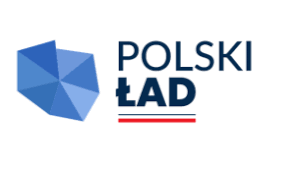 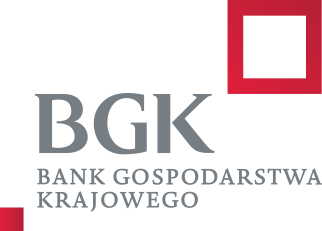 Załącznik nr 10 do SWZPROJEKTOWANE POSTANOWIENIA UMOWYzawarta w ….. …… 2023 r. w Mrągowie, pomiędzy:Powiatem Mrągowskim, ul. Królewiecka 60A, 11-700 Mrągowo NIP: 742-18-43-662 - Powiatowym Zarządem Dróg w Mrągowie, ul. Nowogródzka 1, 11-700 Mrągowo,reprezentowanym przez Justynę Łobacz-Olszyńską - p.o. Dyrektora Powiatowego Zarządu Dróg w Mrągowie działającą na podstawie upoważnienia udzielonego uchwałą nr 205/1450/2022 Zarządu Powiatu w Mrągowie z dnia 07.06.2022 r. oraz uchwałą                                nr 207/1461/2022 Zarządu Powiatu w Mrągowie z dnia 15.06.2022r.przy kontrasygnacie Eweliny Blecharskiej – Skarbnika Powiatuzwanym dalej „Zamawiającym”a…………………………………………………………………………………………………..z siedzibą …………………………, NIP ……………………………………, REGON……… wpisanym do Centralnej Ewidencji i Informacji o Działalności Gospodarczejlub……………………………… z siedzibą ………………………………………………………..wpisanym do rejestru przedsiębiorców Krajowego Rejestru Sądowego prowadzonego przez Sąd Rejonowy w ……… Wydział Gospodarczy pod numerem KRS ……………, NIP ……………, REGON ………………, reprezentowanym przez: ……………….zwanym dalej Wykonawcą.W rezultacie dokonania przez Zamawiającego wyboru jako najkorzystniejszej oferty Wykonawcy, na podstawie wyniku postępowania o udzielenie zamówienia publicznego w trybie podstawowym zgodnie z art. 275 pkt 1 ustawy z 11 września 2019 r. Prawo zamówień publicznych (Dz. U. z 2022r. poz. 1710 ze zm.), zwanej dalej „Pzp”, na realizację w systemie „zaprojektuj i wybuduj” projektu pn.: „Przebudowa odcinka drogi powiatowej nr 1618N – etap I” w ramach Rządowego Funduszu Polski Ład: Program Inwestycji Strategicznych, została zawarta umowa następującej treści:§ 1[Przedmiot umowy]Zamawiający powierza, a Wykonawca przyjmuje do wykonania prace, obejmujące „Przebudowa odcinka drogi powiatowej nr 1618N – etap I” w formule „zaprojektuj i wybuduj” (Przedmiot Umowy). Zakres Przedmiotu Umowy obejmuje: 1) opracowanie Dokumentacji Projektowej, niezbędnej do należytego wykonania Przedmiotu Umowy, opisanej w PFU, 2) wykonanie robót budowlanych oraz pozostałych prac, niezbędnych do wykonania całości Przedmiotu Umowy,3) 	sprawowanie nadzoru autorskiego w trakcie realizacji robót budowlanych;uzyskanie w imieniu i na rzecz Zamawiającego wszelkich uzgodnień, opinii i decyzji instytucji i organów administracji, wymaganych dla realizacji robót budowlanych i przystąpienia do użytkowania obiektów budowlanych będących przedmiotem niniejszej umowy, w szczególności uzyskanie ostatecznej i prawomocnej decyzji o lokalizacji inwestycji celu publicznego, ostatecznej i prawomocnej decyzji o pozwoleniu na budowę wszystkich obiektów budowlanych, składających się na przedmiot umowy, a w przypadku, gdy zgodnie z obowiązującymi przepisami uzyskanie decyzji o pozwoleniu na budowę nie będzie konieczne - zgłoszenie budowy bez sprzeciwu właściwego organu oraz uzyskanie ostatecznej i prawomocnej decyzji o pozwoleniu na użytkowanie wszystkich obiektów budowlanych, składających się na Przedmiot Umowy, a w przypadku, gdy zgodnie z obowiązującymi przepisami uzyskanie decyzji o pozwoleniu na użytkowanie nie będzie konieczne – zawiadomienie o zakończeniu budowy wszystkich obiektów budowlanych składających się na przedmiot umowy i niezgłoszenie sprzeciwu przez właściwy organ,wykonanie dokumentacji powykonawczej. Roboty objęte zamówieniem należy zaprojektować i wykonać zgodnie z:1)	PFU, który stanowi załącznik do SWZ;2)	obowiązującymi przepisami, normami, warunkami technicznymi wykonania i odbioru robót budowlano-montażowych oraz innych robót związanych z przedmiotem umowy; w szczególności Dokumentacja Projektowa powinna zostać wykonana zgodnie z rozporządzeniem Ministra Rozwoju i Technologii z dnia 20 grudnia 2021 r. w sprawie szczegółowego zakresu i formy dokumentacji projektowej, specyfikacji technicznych wykonania i odbioru robót budowlanych oraz programu funkcjonalno-użytkowego oraz rozporządzeniem Ministra Rozwoju z dnia 11 września 2020 r. w sprawie szczegółowego zakresu i formy projektu budowlanego;3) 	SWZ;4)  ofertą Wykonawcy.W przypadku wątpliwości, co do zakresu Przedmiotu Umowy, Strony rozstrzygną je biorąc pod uwagę:1)	odpowiedzi Zamawiającego na pytania wykonawców, dotyczące treści SWZ,2) 	SWZ wraz z załącznikami, w tym w szczególności PFU;3)  umowę;4)  ofertę Wykonawcydokumentom wskazanym w pkt. 1 – 4 powyżej Strony będą przypisywały rangę hierarchiczną wedle powyższej kolejności ich przywołania, co oznacza, że w przypadku powstania wątpliwości co do zakresu przedmiotu umowy, rozstrzygająca będzie treść dokumentu, znajdującego się wyżej w hierarchii. Jedynie w zakresie czynności odbiorowych pierwszeństwo przed innymi dokumentami mają zasady określone w umowie. Dokumenty te będą traktowane przez Strony jako wzajemnie uzupełniające i wyjaśniające się w tym znaczeniu, że w przypadku stwierdzenia jakichkolwiek wieloznaczności lub rozbieżności, żadna ze Stron nie może żądać ani ograniczenia zakresu swoich zobowiązań, ani zakresu należytej staranności.Szczegółowy zakres zamówienia:1)	w zakres opracowania Dokumentacji Projektowej w szczególności wchodzą dokumenty określone w PFU, tj.:projekt budowlany - 4 egz.,projekt zagospodarowania terenu - 4 egz.,projekt techniczny - 4 egz.,kosztorysy inwestorskie i przedmiary robót - po 2 egz.,szczegółowe specyfikacje techniczne - 3 egz.,informację BIOZ - 4 egz.,projekt stałej organizacji ruchu - 4 egz.,opinia geotechniczna - 4 egz.,mapa do celów projektowych.Dokumentacja, o której mowa w lit. a - d oraz i w wersji elektronicznej na płycie CD (pendrive) - po 1 egz.Dokumentacja Projektowa powinna być wykonana z podziałem na poszczególne branże, spięta w osobnych teczkach i spakowana razem w walizce bądź w formie segregatora. Wersja elektroniczna dokumentacji powinna być zapisana w formacie PDF oraz DWG (rysunki, schematy diagramy) oraz w formacie PDF i w formacie obsługiwanym przez aplikacje MSWord, MSExcel (opisy, zestawienia, specyfikacje);2) 	uzyskanie wszystkich niezbędnych uzgodnień, pozwoleń i opinii wymaganych obowiązującymi przepisami – w 1 egz.;3)	przygotowanie wniosku i uzyskanie pozwolenia na budowę, dotyczącego wszystkich obiektów budowlanych wykonywanych w ramach przedmiotu umowy lub zgłoszenie robót nie wymagających pozwolenia na budowę otrzymane bez sprzeciwu właściwego organu;4)	wykonanie robót budowlanych na podstawie opracowanej przez Wykonawcę i zatwierdzonej przez Zamawiającego Dokumentacji Projektowej oraz ostatecznej decyzji o pozwoleniu na budowę lub zgłoszenia robót nie wymagających pozwolenia na budowę bez sprzeciwu właściwego organu;5) 	przekazanie Zamawiającemu dokumentacji powykonawczej. 6)	sprawowanie nadzoru autorskiego w trakcie realizacji robót budowlanych w zakresie:uzgadniania, oceny zasadności oraz wprowadzania rozwiązań zamiennych w stosunku do przewidzianych w Dokumentacji Projektowej, a zgłaszanych przez Zamawiającego lub Wykonawcę w toku wykonywania robót budowlanych,udziału w komisjach, naradach technicznych, radach budowy i spotkaniach organizowanych przez Zamawiającego lub Wykonawcę,udzielania Wykonawcy robót wszelkich wyjaśnień dotyczących wątpliwości powstałych w toku realizacji inwestycji wynikających z opracowanej Dokumentacji Projektowej,udziału w odbiorach robót budowlanych oraz kontrolach przeprowadzanych przed wydaniem decyzji o pozwoleniu na użytkowanie wszystkich obiektów budowlanych składających się na przedmiot umowy,  kontroli zgodności realizacji Przedmiotu Umowy z Dokumentacją Projektową w toku wykonywania robót budowlanych przez Wykonawcę.Wykonawca oświadcza, że zapoznał się ze wszystkimi warunkami lokalizacyjno-terenowymi i innymi okolicznościami, które są istotne dla wykonania Przedmiotu Umowy, w tym z Placem budowy i warunkami technicznymi wykonawstwa robót, a nadto również z PFU i nie wnosi w tym zakresie żadnych zastrzeżeń oraz oświadcza, że nie ma przeciwskazań do wykonania Przedmiotu Umowy, jak również, że jego zobowiązanie w ramach niniejszej umowy jest możliwe do wykonania w terminie określonym niniejszą umową, z zastrzeżeniem okoliczności, których doświadczony Wykonawca nie mógł przewidzieć przed dniem podpisania niniejszej Umowy. Określone w niniejszej umowie wynagrodzenie Wykonawcy obejmuje ryzyko i odpowiedzialność Wykonawcy związane z należytym oszacowaniem przez Wykonawcę wszelkich kosztów związanych z realizacją Przedmiotu Umowy, a także oddziaływania innych czynników mających lub mogących mieć wpływ na koszty. Żadne niedoszacowanie, pominięcie, brak rozpoznania i doprecyzowania rozwiązań projektowych nie może być podstawą do żądania zmiany wysokości wynagrodzenia Wykonawcy określonego w niniejszym paragrafie, z wyjątkiem przypadków, gdy niniejsza umowa stanowi inaczej.Wykonawca zobowiązuje się wykonać Przedmiot Umowy z najwyższą starannością wymaganą od podmiotu profesjonalnie świadczącego tego typu prace, zgodnie z Dokumentacją Projektową, zasadami sztuki budowlanej i aktualnym stanem wiedzy, a nadto zgodnie ze wskazówkami Zamawiającego oraz wykorzystując wyłącznie odpowiedniej jakości materiały dopuszczone do obrotu i posiadające niezbędne atesty i aprobaty techniczne. Wykonawca zobowiązany jest do ścisłej współpracy z Zamawiającym. Wykonawca wykona Przedmiot Umowy z materiałów własnych. Wszelkie zmiany materiałów i urządzeń nawet na materiały i urządzenia o podobnych właściwościach i parametrach wymagają pisemnej zgody Zamawiającego. Wykonawca zobowiązany jest w wykonywanej Dokumentacji Projektowej do opisania rozwiązań technologicznych i zastosowanych materiałów zgodnie z Pzp, na zasadach określonych w ust. 10 - 11. Wykonawca w żadnym przypadku nie jest uprawniony zawierać w Dokumentacji Projektowej rozwiązań lub opisów, które mogłyby (chociażby pośrednio) utrudniać uczciwą konkurencję, w szczególności przez wskazanie znaków towarowych, patentów lub pochodzenia, źródła lub szczególnego procesu, który charakteryzuje produkty lub usługi dostarczane przez konkretnego wykonawcę albo opisu przedmiotu zamówienia poprzez odniesienie do norm, europejskich ocen technicznych, aprobat, specyfikacji technicznych i systemów referencji technicznych, o których mowa w art. 101 ust. 1 pkt 2 oraz ust. 3 Pzp, jeżeli mogłoby to doprowadzić do uprzywilejowania lub wyeliminowania niektórych wykonawców lub produktów. Jeżeli z przyczyn całkowicie obiektywnych Wykonawca nie będzie w stanie dopełnić obowiązku, o którym mowa w ust. 10, to obowiązany jest poinformować o tym Zamawiającego, udzielając szczegółowych wyjaśnień w tym zakresie. W takim przypadku Wykonawca przedstawi Zamawiającemu także propozycję zapisów w Dokumentacji Projektowej obejmujących wskazanie znaków towarowych, patentów lub pochodzenia, źródła lub szczególnego procesu, który charakteryzuje produkty lub usługi dostarczane przez konkretnego wykonawcę albo opisu przedmiotu zamówienia poprzez odniesienie do norm, europejskich ocen technicznych, aprobat, specyfikacji technicznych i systemów referencji technicznych wraz ze wskazaniem możliwości zastosowania rozwiązań równoważnych i szczegółowym opisem kryteriów stosowanych dla dokonania oceny równoważności.Wykonawca jest zobowiązany do ponoszenia wszelkich kosztów związanych z realizacją Przedmiotu Umowy we własnym zakresie.W celu umożliwienia Wykonawcy należytego wykonania niniejszej umowy, Zamawiający udzieli Wykonawcy stosownych pełnomocnictw, w szczególności pełnomocnictwa do wystąpienia o wydanie decyzji o lokalizacji inwestycji celu publicznego, decyzji o pozwoleniu na budowę lub zgłoszenia budowy oraz do wystąpienia o wydanie decyzji o pozwoleniu na użytkowanie lub zgłoszenia zakończenia budowy. O potrzebie udzielenia przez Zamawiającego pełnomocnictw, Wykonawca zobowiązany jest każdorazowo powiadomić Zamawiającego, przesyłając projekt niezbędnego pełnomocnictwa. Ilekroć w niniejszej umowie mowa jest o dniach roboczych, należy przez to rozumieć dni od poniedziałku do piątku, z wyłączeniem dni ustawowo uznanych za wolne od pracy. Przedmiot Umowy jest przewidziany do dofinansowania z Programu Rządowy Fundusz Polski Ład: Program Inwestycji Strategicznych, zgodnie z wstępną promesą nr Edycja3PGR/2021/4345/PolskiLad.Wykonawca oświadcza, że zapoznał się z warunkami udzielania dofinansowania z Programu, o którym mowa w ust. 15 oraz zasadami płatności.§ 2[Prawa autorskie]Przedmiot Umowy w postaci Dokumentacji Projektowej (w tym wszelkich zmian Dokumentacji, wprowadzonych przez Wykonawcę) oraz pozostałych opracowań wytworzonych przez Wykonawcę w toku realizacji umowy, jest utworem w rozumieniu ustawy z dnia 4 lutego 1994 r. o prawie autorskim i prawach pokrewnych. Wykonawca, w ramach wynagrodzenia określonego w § 16 pkt 1 umowy, przenosi na Zamawiającego autorskie prawa majątkowe do wszystkich utworów w rozumieniu ustawy o Prawie autorskim i prawach pokrewnych wytworzonych w trakcie realizacji przedmiotu Umowy, w tym do Dokumentacji Projektowej, specyfikacji technicznych wykonania i odbioru robót budowlanych, przedmiarów robót, kosztorysów, raportów, map, wykresów, rysunków, planów, ekspertyz, obliczeń i innych dokumentów powstałych w związku z realizacją niniejszej umowy (dalej w niniejszym paragrafie: „Utwór”), na następujących polach eksploatacji:w zakresie utrwalania i zwielokrotniania Utworu - wytwarzanie dowolnej ilości egzemplarzy Utworu jakąkolwiek techniką, w tym techniką drukarską, kserograficzną, fotograficzną, wszystkimi technikami reprograficznymi, techniką zapisu magnetycznego lub techniką cyfrową, jak również wykonywanie skanów;w zakresie przechowywania i przekazywania - wprowadzanie Utworu do pamięci komputerów, przesyłanie Utworu sieciami wewnętrznymi i z wykorzystaniem Internetu;w zakresie obrotu oryginałami Utworu lub egzemplarzami, na których Utwór utrwalono - wprowadzanie do obrotu, sprzedaż, użyczanie, najem, udostępnianie na innych podstawach;w zakresie korzystania z Utworu oraz z oryginałów lub egzemplarzy, na których Utwór utrwalono:przedstawianie i posługiwanie się w celu wszczęcia postępowań prowadzonych na podstawie przepisów prawa, jak i w toku takich postępowań,wykorzystanie całości lub części Utworu we wnioskach do organów władzy publicznej bądź wnioskach do instytucji finansujących lub mogących finansować działalność Zamawiającego,wykorzystanie całości lub części Utworu do dalszych opracowań, w materiałach reklamowych, marketingowych, promocyjnych szkoleniowych, sprawozdawczych, informacyjnych i w innych materiałach związanych z działalnością Zamawiającego,wykorzystywanie Utworu w czasie eksploatacji, konserwacji, remontów, utrzymania w należytym stanie technicznym, modernizacji i rozbudowy obiektów, których dotyczy Dokumentacja Projektowa,wykorzystanie Utworu w działalności Zamawiającego w związku z eksploatacją, remontami i modernizacją obiektów, wykonanych w ramach Przedmiotu Umowy,opracowywanie, w tym dokonywanie zmian Utworu bez dodatkowej zgody Wykonawcy.W ramach wynagrodzenia określonego w § 16 umowy Wykonawca przenosi na Zamawiającego także własność nośników, na których wykonano i przekazano Utwór.W ramach wynagrodzenia określonego w umowie, Wykonawca przenosi na Zamawiającego prawo do wykonywania praw zależnych do Utworu.W ramach wynagrodzenia określonego w umowie Wykonawca udziela Zamawiającemu zezwoleń do wykorzystania Utworu w części lub całości, do dokonywania jego zmian, aktualizacji, przeróbek lub adaptacji oraz łączenia z innymi utworami, nawet w przypadku, gdyby efektem tych działań miała być utrata indywidualnego charakteru nadanego Utworowi przez Wykonawcę. W szczególności Wykonawca zezwala Zamawiającemu na rozporządzenie i korzystanie z opracowania Utworu na potrzeby realizacji Przedmiotu Umowy, w tym na dokonywanie zmian i ingerencji w przypadku, gdyby Wykonawca odmówił wniesienia uzasadnionych poprawek zgłoszonych przez Zamawiającego, a niezbędnych do jego realizacji.Prawa nabyte na mocy niniejszej umowy mogą zostać przeniesione na osoby trzecie bez konieczności uzyskiwania zgody Wykonawcy oraz bez konieczności uiszczania Wykonawcy jakiegokolwiek wynagrodzenia ponad to, które zostało wskazane w § 16 umowy.Przeniesienie autorskich praw majątkowych do Utworu następuje z chwilą wydania Utworu Zamawiającemu, przy czym Wykonawca zezwala Zamawiającemu, w ramach wynagrodzenia przewidzianego w Umowie, na korzystanie z Utworu celem jego weryfikacji, przed dniem wydania Utworu Zamawiającemu.Strony zgodnie oświadczają, iż ich intencją jest przeniesienie przez Wykonawcę na Zamawiającego całości autorskich praw majątkowych do Utworu (w tym praw zależnych) na polach eksploatacji, które są lub okażą się niezbędne dla Zamawiającego. W związku z tym Strony postanawiają, że jeżeli okaże się, iż postanowienia niniejszej umowy nie będą wystarczające dla przeniesienia całości autorskich praw majątkowych do Utworu (w tym praw zależnych) na polach eksploatacji, które są lub okażą się niezbędne dla Zamawiającego, wówczas Wykonawca, w terminie nie dłuższym niż 14 dni od dnia otrzymania wezwania od Zamawiającego, przeniesie na Zamawiającego, bez dodatkowego wynagrodzenia z tego tytułu, autorskie prawa majątkowe do Utworu (w tym prawa zależne) na tych polach eksploatacji, na jakich zażąda tego Zamawiający.Wykonawca zobowiązuje się, że żadna z osób będących twórcą (współtwórcą) Utworu, nie będzie wykonywać wobec Zamawiającego, jego następców prawnych lub innych podmiotów, którym Zamawiający udostępni Utwór, przysługujących jej praw osobistych, w szczególności osobistych praw autorskich.W przypadku, gdy prace nad realizacją Przedmiotu Umowy, w tym Utworu, wykonywane są przez Podwykonawców zaangażowanych przez Wykonawcę, Wykonawca zobowiązany jest zastrzec w umowach z podwykonawcami postanowienia, które pozwolą mu wywiązać się z zobowiązań określonych w niniejszym paragrafie.Wykonawca zapewnia, iż każdy z twórców (współtwórców) Utworu złoży bezpośrednio wobec Zamawiającego pisemne oświadczenie:o niewykonywaniu praw osobistych do Utworu, jak również poszczególnych jego elementów;o upoważnieniu Zamawiającego do wykonywania, rozporządzania i korzystania z zależnego prawa autorskiego do Utworu w zakresie, w jakim prawa te nie przysługują Wykonawcy;o przeniesieniu na Wykonawcę przysługujących mu autorskich praw majątkowych do Utworu oraz poszczególnych jego elementów na polach eksploatacji wskazanych w niniejszym paragrafie;o zobowiązaniu się do przeniesienia na Zamawiającego bądź Wykonawcę autorskich praw majątkowych do Utworu (w tym praw zależnych) - stosownie do dyspozycji Zamawiającego, jeżeli okaże się, iż postanowienia niniejszej umowy nie będą wystarczające dla przeniesienia całości autorskich praw majątkowych do Utworu (w tym praw zależnych) na polach eksploatacji, które są lub okażą się niezbędne dla Zamawiającego, w terminie nie dłuższym niż 14 dni od dnia otrzymania wezwania od Zamawiającego, bez dodatkowego wynagrodzenia z tego tytułu, na tych polach eksploatacji, na jakich zażąda tego Zamawiający.Przeniesienie autorskich praw majątkowych, o których mowa w niniejszym paragrafie, oraz prawa zezwalania na wykonywanie, rozporządzanie i korzystanie z zależnego prawa autorskiego nie jest ograniczone czasowo, ilościowo ani terytorialnie - Zamawiającemu przysługuje prawo rozporządzania i korzystania z Utworu na terytorium Rzeczypospolitej Polskiej oraz poza jej granicami, a prawa te mogą być przenoszone przez Zamawiającego na inne podmioty bez żadnych ograniczeń.Wykonawca upoważnia Zamawiającego do wykonywania w swoim imieniu autorskich praw osobistych do Utworu oraz upoważnia Zamawiającego do udzielania w tym zakresie dalszych pełnomocnictw. Jeżeli Wykonawcy nie będą przysługiwały autorskie prawa osobiste do Utworu, wówczas jest zobowiązany z chwilą wydania Utworu Zamawiającemu przekazać Zamawiającemu pełnomocnictwa od osób, którym te prawa przysługują, o treści określonej powyżej. Niedostarczenie pełnomocnictwa o wymaganej treści będzie oznaczało braki w przekazanej Dokumentacji Projektowej.§ 3[Stosunek pracy]Na podstawie art. 95 ustawy Pzp, Zamawiający wymaga zatrudnienia przez Wykonawcę lub Podwykonawcę na podstawie stosunku pracy wszystkich osób wykonujących czynności w zakresie realizacji Przedmiotu Umowy, jeżeli wykonywanie tych czynności polega na wykonaniu pracy w sposób określony w art. 22 § 1 ustawy z dnia 26 czerwca 1974 r. Kodeks pracy. Wymóg ten dotyczy osób, które wykonują czynności bezpośrednio związane z wykonywaniem robót budowlanych, czyli tzw. pracowników fizycznych. Wymóg nie dotyczy więc, między innymi osób wykonujących samodzielne funkcje techniczne w budownictwie, wykonujących usługę geodezyjną, dostawców materiałów budowlanych itp.  Szczegółowy rodzaj czynności, związanych z realizacją Przedmiotu Umowy, których dotyczą wymagania zatrudnienia na podstawie stosunku pracy osób wykonujących czynności w trakcie realizacji zamówienia, określa SWZ. Sposób udokumentowania zatrudnienia osób na podstawie stosunku pracy określa SWZ. W odniesieniu do Podwykonawców, dokumenty potwierdzające zatrudnienie osób na podstawie stosunku pracy powinny zostać przedłożone wraz z kopią umowy o podwykonawstwo. Niezależnie od postanowień ust. 2, w trakcie realizacji Przedmiotu Umowy, na każde wezwanie Zamawiającego w wyznaczonym w tym wezwaniu terminie Wykonawca przedłoży Zamawiającemu wskazane poniżej dowody w celu potwierdzenia spełnienia wymogu zatrudnienia na podstawie umowy o pracę przez Wykonawcę lub Podwykonawcę osób wykonujących wskazane w SWZ czynności w trakcie realizacji Przedmiotu Umowy. oświadczenie Wykonawcy lub Podwykonawcy o zatrudnieniu na podstawie stosunku pracy osób wykonujących czynności, których dotyczy wezwanie. Oświadczenie powinno zawierać w szczególności: dokładne określenie podmiotu składającego oświadczenie, datę złożenia oświadczenia, wskazanie, że objęte wezwaniem czynności wykonują osoby zatrudnione na podstawie stosunku pracy wraz ze wskazaniem liczby tych osób, imion i nazwisk tych osób, rodzaju umowy o pracę i wymiaru czasu pracy (etatu) oraz podpis osoby uprawnionej do złożenia oświadczenia w imieniu Wykonawcy lub Podwykonawcy;poświadczoną za zgodność z oryginałem odpowiednio przez Wykonawcę lub Podwykonawcę kopię umowy/umów o pracę osób wykonujących w trakcie realizacji przedmiotu umowy czynności, których dotyczy ww. oświadczenie Wykonawcy lub Podwykonawcy (wraz z dokumentem regulującym zakres obowiązków, jeżeli został sporządzony). Kopia umowy/umów powinna zostać zanonimizowana w sposób zapewniający ochronę danych osobowych pracowników, zgodnie z przepisami Rozporządzenia Parlamenty Europejskiego i Rady (UE) 2016/679 z dnia 27 kwietnia 2016 r. w sprawie ochrony osób fizycznych w związku z przetwarzaniem danych osobowych i w sprawie swobodnego przepływu takich danych oraz uchylenia dyrektywy 95/46/WE (ogólnego rozporządzenia o ochronie danych) (dalej: RODO), w szczególności: bez adresów oraz nr PESEL pracowników. Imię i nazwisko pracownika nie podlega anonimizacji. Informacje takie jak: data zawarcia umowy, rodzaj umowy o pracę i wymiar etatu powinny być możliwe do zidentyfikowania;zaświadczenie właściwego oddziału ZUS, potwierdzające opłacanie przez Wykonawcę lub Podwykonawcę składek na ubezpieczenia społeczne i zdrowotne z tytułu zatrudnienia na podstawie stosunku pracy za ostatni okres rozliczeniowy;poświadczoną za zgodność z oryginałem odpowiednio przez Wykonawcę lub Podwykonawcę kopię dowodu potwierdzającego zgłoszenie pracownika przez pracodawcę do ubezpieczeń, zanonimizowaną w sposób zapewniający ochronę danych osobowych pracowników, zgodnie z przepisami RODO. Imię i nazwisko pracownika nie podlega anonimizacji.Bez spełnienia wymogów udokumentowania zatrudnienia osób na podstawie stosunku pracy, osoby nie będą mogły przebywać na placu budowy, co będzie jednoznaczne z niemożliwością wykonywania prac z winy Wykonawcy.	O każdorazowej zmianie (aktualizacji) osób zatrudnionych na podstawie stosunku pracy, Wykonawca zobowiązany jest poinformować na piśmie Zamawiającego przed wprowadzeniem pracownika na plac budowy. Zamawiający ma prawo na każdym etapie realizacji umowy kontrolować osoby wykonujące czynności na placu budowy. Osoba kontrolowana powinna wylegitymować się dokumentem stwierdzającym jej tożsamość. W przypadku braku takiego dokumentu lub stwierdzenia niezgodności osób przebywających na budowie z wykazem osób zatrudnionych na podstawie stosunku pracy, osoba taka nie będzie mogła dalej przebywać na placu budowy.Z tytułu niespełnienia przez Wykonawcę lub Podwykonawcę wymogu zatrudnienia na podstawie stosunku pracy osób wykonujących wskazane w SWZ czynności, Zamawiający przewiduje sankcję w postaci obowiązku zapłaty przez Wykonawcę kary umownej, o której mowa w § 23 ust. 2 pkt 13) niniejszej umowy. Niezłożenie przez Wykonawcę w wyznaczonym przez Zamawiającego terminie żądanych dowodów w celu potwierdzenia spełnienia przez Wykonawcę lub Podwykonawcę wymogu zatrudnienia na podstawie stosunku pracy traktowane będzie jako niespełnienie przez Wykonawcę lub Podwykonawcę wymogu zatrudnienia. W przypadku niewywiązania się z obowiązku przedłożenia wykazu i aktualizacji osób zatrudnionych przy realizacji Przedmiotu Umowy na podstawie stosunku pracy oraz niedopełnienia wymogu zatrudnienia pracowników wykonujących czynności na podstawie stosunku pracy, Wykonawca zobowiązany jest do zapłaty Zamawiającemu kar umownych, o których mowa w § 23 ust. 2 pkt 13). Postanowienia niniejszego paragrafu dotyczą również osób zatrudnionych przez Podwykonawców i dalszych Podwykonawców.§ 4[Terminy realizacji umowy]Termin rozpoczęcia prac przewidzianych umową ustala się na dzień zawarcia umowy.Strony ustalają, iż zakończenie całości robót objętych niniejszą umową nastąpi w terminie do 15 miesięcy od daty podpisania umowy. 1) Termin wykonania Dokumentacji Projektowej wraz ze specyfikacją techniczną wykonania i odbioru robót, innymi dokumentami wymienionymi w umowie oraz uzyskanie ostatecznej i prawomocnej decyzji o lokalizacji inwestycji celu publicznego oraz ostatecznej i prawomocnej decyzji o pozwoleniu na budowę lub zgłoszenie robót niewymagających pozwolenia na budowę, bez sprzeciwu właściwego organu ustala się na: do 7 miesięcy od dnia zawarcia niniejszej umowy.Termin zakończenia robót budowlanych przewidzianych umową ustala się na: do 14 miesięcy od dnia zawarcia niniejszej umowy.Termin uzyskania ostatecznej i prawomocnej decyzji o pozwoleniu na użytkowanie wszystkich obiektów budowlanych, składających się na Przedmiot Umowy, a w przypadku, gdy zgodnie z obowiązującymi przepisami uzyskanie decyzji o pozwoleniu na użytkowanie nie będzie konieczne – zawiadomienia o zakończeniu budowy wszystkich obiektów budowlanych składających się na Przedmiot Umowy i niezgłoszenie sprzeciwu przez właściwy organ nadzoru budowlanego, potwierdzone zaświadczeniem właściwego organu nadzoru budowanego o braku podstaw do zgłoszenia sprzeciwu: do 15 miesięcy od dnia zawarcia niniejszej umowy.Przedmiot Umowy realizowany będzie zgodnie z opracowanym przez Wykonawcę i zaakceptowanym przez Zamawiającego Harmonogramem Rzeczowo-Finansowym, z którego powinna wynikać kolejność realizacji prac z uwzględnieniem wymaganych technologii, czasu realizacji, terminów, a w szczególności zasad płatności wynagrodzenia należnego Wykonawcy. Harmonogram powinien przewidywać także podział realizacji Przedmiotu Umowy na trzy etapy:I etap – wykonanie kompletnej Dokumentacji Projektowej oraz uzyskanie ostatecznej i prawomocnej decyzji o pozwoleniu na budowę lub zgłoszenie robót niewymagających pozwolenia na budowę, przy braku sprzeciwu właściwego organu (potwierdzonego uzyskaniem zaświadczenia o braku podstaw do wniesienia sprzeciwu) oraz wykonanie robót budowlanych o wartości nieprzekraczającej 2 % wartości wynagrodzenia za wykonanie całości Przedmiotu Umowy. Zamawiający zastrzega, aby wartość wynagrodzenia za wykonanie Dokumentacji Projektowej projektowych, nie przekraczała 2 % wartości wynagrodzenia za wykonanie całości Przedmiotu Umowy.II etap – wykonanie robót budowlanych o wartości nieprzekraczającej 49 % wartości wynagrodzenia za wykonanie całości Przedmiotu Umowy,III etap – wykonanie pozostałej części robót budowlanych oraz uzyskanie ostatecznej i prawomocnej decyzji o pozwoleniu na użytkowanie wszystkich obiektów budowlanych, składających się na Przedmiot Umowy, a w przypadku, gdy zgodnie z obowiązującymi przepisami uzyskanie decyzji o pozwoleniu na użytkowanie nie będzie konieczne – zawiadomienie o zakończeniu budowy wszystkich obiektów budowlanych składających się na Przedmiot Umowy i niezgłoszenie sprzeciwu przez właściwy organ nadzoru budowlanego, potwierdzone zaświadczeniem właściwego organu nadzoru budowanego o braku podstaw do zgłoszenia sprzeciwu. Rozpoczęcie realizacji robót budowalnych może nastąpić wyłącznie po zatwierdzeniu przez Zamawiającego całości Dokumentacji Projektowej. Wykonawca zobowiązany jest na żądanie Zamawiającego aktualizować Harmonogram Rzeczowo-Finansowy i przedstawiać go do pisemnej akceptacji Zamawiającemu.W razie niewywiązania się przez Wykonawcę z obowiązku, o którym mowa w ust. 6, Zamawiający może wstrzymać płatności do czasu przedłożenia aktualnego Harmonogramu Rzeczowo-Finansowego. Strony postanawiają, że:odbiór Dokumentacji Projektowej nastąpi na podstawie protokołu odbioru zdawczo-odbiorczego podpisanego przez upoważnionych przedstawicieli Stron;odbiór robót nastąpi na podstawie podpisanych przez przedstawicieli obu Stron:protokołu odbioru robót zanikających lub ulegających zakryciu, protokołu odbioru częściowego, po wykonaniu części robót zgodnie z Harmonogramem Rzeczowo-Finansowym,odbioru końcowego, podpisanego przez upoważnionych przedstawicieli Stron.§ 5[Obowiązki Zamawiającego]Zamawiający zobowiązuje się:przekazać Wykonawcy protokolarnie plac budowy w terminie 7 dni od dnia doręczenia mu ostatecznej i prawomocnej decyzji o pozwoleniu na budowę lub upływu terminu na wniesienie sprzeciwu przez właściwy organ od zgłoszenia robót nie wymagających pozwolenia na budowę (potwierdzonego zaświadczeniem właściwego organu o braku podstaw do wniesienia sprzeciwu);dokonać odbiorów częściowych i końcowego Przedmiotu Umowy, a także dokonywać odbiorów robót zanikających lub ulegających zakryciu;zapewnić nadzór inwestorski zgodnie z zasadami wynikającymi z ustawy z dnia 7 lipca 1994 r. – Prawo budowlane;dokonać zapłaty wynagrodzenia za wykonanie Przedmiotu Umowy.§ 6[Obowiązki wykonawcy]1.	Wykonawca zobowiązuje się w szczególności:rozpoznać uwarunkowania terenowe (obejmujące w szczególności badania geologiczne gruntu) i prawne związane z realizacją Przedmiotu Umowy, których rozwiązania projektowe winny znaleźć się w Dokumentacji Projektowej; zapewnić na własny koszt niezbędną obsługę geodezyjną i geologiczną; przedłożyć Zamawiającemu Dokumentację Projektową i STWiORB celem dokonania uzgodnień w zakresie doboru materiałów i zgodności z PFU. Zamawiający w terminie określonym w § 7 zaakceptuje proponowane rozwiązania lub przekaże swoje uwagi. Wymagana jest pisemna forma tych uzgodnień. Dalsza realizacja Przedmiotu Umowy możliwa będzie po uzyskaniu przez Wykonawcę pisemnej akceptacji Zamawiającego; uzyskać wszelkie uzgodnienia, akceptacji, zezwoleń, zgód i decyzje administracyjne niezbędne do opracowania Dokumentacji Projektowej, w tym projektu budowlanego, i uzyskania ostatecznej i prawomocnej decyzji o pozwoleniu na budowę pozwalającego na realizację robót budowlanych w odniesieniu do całości Przedmiotu Umowy lub zgłoszenia robót budowlanych nie wymagających pozwolenia na budowę, przy braku sprzeciwu właściwego organu, jak również wszelkich uzgodnień i decyzji niezbędnych do realizacji robót budowlanych dla całego Przedmiotu Umowy i przystąpienia do użytkowania wszystkich obiektów budowlanych, składających się na Przedmiot Umowy; opracować i przedstawić do zatwierdzenia Zamawiającemu projekt czasowej organizacji ruchu na co najmniej 5 dni przez rozpoczęciem robót budowlanych, jak również przedstawić do zatwierdzenia Zamawiającemu wszelkie zamiany w tym projekcie na co najmniej 5 dni przed wprowadzeniem tych zmian; opracować i uzyskać zatwierdzenie zgodnie z obowiązującymi przepisami zatwierdzonej uprzednio przez Zamawiającego czasowej organizacji ruchu oraz każdej zmiany tej organizacji; wykonać Dokumentację Projektową i STWiORB zgodnie z postanowieniami niniejszej umowy oraz obowiązującymi przepisami; przedłożyć Zamawiającemu do zatwierdzenia wykonaną Dokumentację Projektową i pozostałe wymagane umową dokumenty;w przypadku wniesienia uwag przez Zamawiającego co do przedkładanych dokumentów, uwzględnienia uwag Zamawiającego i naniesienia niezbędnych poprawek w terminie 14 dni od przekazania uwag lub pisemnego uzasadnienia braku możliwości uwzględnienia uwag Zamawiającego;dokonywać bieżących ustaleń z Zamawiającym i przedstawiać do konsultacji poszczególne etapy prac projektowych Zamawiającemu;przedłożyć oświadczenie o kompletności, we wszystkich wymaganych branżach, Dokumentacji Projektowej oraz oświadczenie, że Dokumentacja Projektowa została wykonana w sposób zgodny z ustaleniami określonymi w decyzji lokalizacji inwestycji celu publicznego, oraz obowiązującymi przepisami, w tym zgodnie z rozporządzeniem Ministra Rozwoju i Technologii z dnia 20 grudnia 2021 r. w sprawie szczegółowego zakresu i formy dokumentacji projektowej, specyfikacji technicznych wykonania i odbioru robót budowlanych oraz programu funkcjonalno-użytkowego, rozporządzeniem Ministra Rozwoju z dnia 11 września 2020 r. w sprawie szczegółowego zakresu i formy projektu budowlanego oraz zasadami wiedzy technicznej; przedłożyć Zamawiającemu ostateczną i prawomocną decyzję o lokalizacji inwestycji celu publicznego oraz decyzję o pozwoleniu na budowę lub zaświadczenie właściwego organu o braku podstaw do zgłoszenia sprzeciwu – w przypadku robót budowlanych nie wymagających pozwolenia na budowę;uczestniczyć w odbiorach w czasie realizacji Przedmiotu Umowy, w ramach sprawowania nadzoru autorskiego;wykonać wszelkie prace przygotowawcze oraz związane z zagospodarowaniem placu budowy, które są niezbędne do rozpoczęcia i przeprowadzenia robót budowlanych w sposób prawidłowy i zgodny z przepisami polskiego prawa i wiedzą oraz sztuką budowlaną, a w szczególności: ogrodzić i oznaczyć plac budowy, wykonać drogi dojazdowe, ustawić zaplecze socjalne i biurowe, wykonać zasilanie energetyczne placu budowy, doprowadzić i rozprowadzić wodę wraz z odprowadzaniem ścieków, zapewnić odprowadzanie wód opadowych i wód z wykopów oraz wykonać niezbędne zabezpieczenia i wygrodzenia,opracować Plan Bezpieczeństwa i Ochrony Zdrowia,zapewnić bieżący monitoring stanu technicznego wszystkich obiektów znajdujących się w zasięgu oddziaływania oraz usunąć wszelkie szkody powstałe wskutek wykonywania robót przez Wykonawcę w terminie nie dłuższym niż 1 miesiąca po zakończeniu realizacji Przedmiotu Umowy lub w innym uzgodnionym przez strony terminie, wykonać wszelkie niezbędne roboty przygotowawcze związane z realizacją robót budowlanych zgodnych z niniejszą umową, w tym wykonać niezbędne przekładki, przepięcia, zabezpieczenia, zaślepienia, wyłączenia i/lub demontaż instalacji, przyłączeń tymczasowych dla zaplecza budowy,o ile będzie to niezbędne - uzyskać na swój koszt wymagane przepisami prawa zgody na czasowe zajęcie okalających plac budowy terenów dla potrzeb budowy;zapewnić przejezdność wszystkich dróg przechodzących w sąsiedztwie przekazanego placu budowy;zawiadamiać Zamawiającego o wykonaniu robót zanikających lub ulegających zakryciu z co najmniej 3-dniowym (dni roboczych) wyprzedzeniem;przestrzegać przepisów prawa budowlanego, bezpieczeństwa i higieny pracy, bezpieczeństwa przeciwpożarowego, ochrony środowiska, itp.;zapewnić wywóz powstałych w związku z realizacją Przedmiotu Umowy mas ziemi;przestrzegać przepisów ustawy z dnia 14 grudnia 2012 r. o odpadach; materiały pochodzące z rozbiórki, Wykonawca winien posortować i następnie w obecności i z udziałem Inspektora nadzoru zakwalifikować, jako materiał nadający się do ponownego wykorzystania (w szczególności kostkę, destrukt asfaltowy). Materiały z rozbiórki, tj. przeznaczone do ponownego wykorzystania, są własnością Zamawiającego. Należy je załadować, przewieźć i zeskładować w miejsce wskazane przez Zamawiającego lub Inspektora nadzoru, w sposób uporządkowany i właściwy dla danego asortymentu. Materiały z rozbiórki nienadające się do wykorzystania, stają się własnością Wykonawcy i winny być usunięte poza teren budowy na koszt Wykonawcy i z zachowaniem przepisów ustawy o odpadach;zorganizować, nadzorować oraz koordynować roboty, prowadzone przez Podwykonawców i dalszych Podwykonawców, usunąć wady i usterki jakie zostaną ujawnione w trakcie odbiorów lub też w okresie rękojmi i gwarancji na wykonane roboty budowlane;przekazać Zamawiającemu wykonany Przedmiot Umowy, po uprzednim sprawdzeniu poprawności jego wykonania;wykonać obmiary powykonawcze Przedmiotu Umowy;uzyskać ostateczną i prawomocną decyzją o pozwoleniu na użytkowanie, obejmującą wszystkie obiekty budowlane, wykonane w trakcie realizacji Przedmiotu Umowy, a w przypadku – jeżeli zajdzie taka konieczność, a w przypadku, gdy zgodnie z obowiązującymi przepisami uzyskanie decyzji o pozwoleniu na użytkowanie nie będzie konieczne – zawiadomić o zakończeniu budowy wszystkich obiektów budowlanych składających się na Przedmiot Umowy, bez zgłoszenia sprzeciwu przez właściwy organ, a w przypadku zmiany przepisów prawnych w toku wykonywania umowy - do uzyskania wszelkich innych koniecznych z punktu widzenia obowiązującego prawa zezwoleń, pozwoleń i decyzji, niezbędnych do przystąpienia do użytkowania wszystkich obiektów budowlanych, składających się na Przedmiotu Umowy,Ponadto:Wykonawca ponosi wszelkie ryzyko i odpowiedzialność za szkody związane z realizacją umowy;Wykonawca jest zobowiązany do wykonania wszystkich ciążących na nim obowiązków, które wynikają z ustawy Prawo budowlane i innych przepisów obowiązującego w Polsce prawa oraz pisemnych zaleceń Zamawiającego, mających na celu należyte wykonanie przedmiotu umowy;Wykonawca ponosi pełną odpowiedzialność za to, by stosowane na placu budowy wyroby, urządzenia, sprzęt oraz używane technologie były zgodne z obowiązującymi w Polsce przepisami oraz normami. Wbudowane wyroby oraz urządzenia będą nowe i o jakości nie niższej niż określona w Dokumentacji Projektowej, STWiOR, PFU i SWZ - odstępstwa od tych zasad wymagają pisemnej akceptacji Zamawiającego;Zamawiający dopuszcza zastosowanie innych materiałów niż podane w Dokumentacji Projektowej, pod warunkiem zapewnienia parametrów nie gorszych, niż określone w Dokumentacji Projektowej i uprzedniego wyrażenia przez Zamawiającego pisemnej zgody na taką zmianę. W takiej sytuacji Zamawiający wymaga złożenia stosownych dokumentów uwiarygodniających parametry tych materiałów. W przypadku, gdy zastosowanie tych materiałów wymagać będzie zmiany Dokumentacji Projektowej, koszty przeprojektowania poniesie Wykonawca;Wykonawca przeprowadzi wszelkie badania specjalistyczne niezbędne do wykonania i odbioru Przedmiotu Umowy, wymagane przez obowiązujące w Polsce normy, przepisy oraz wskazane w Dokumentacji Projektowej, STWiOR, PFU i SWZ;Wykonawca podejmie wszelkie czynności w celu zabezpieczenia Przedmiotu Umowy, osób upoważnionych do przebywania na placu budowy oraz osób trzecich, a także mienia związanego z realizacją Przedmiotu Umowy. Wykonawca jest odpowiedzialny w pełnym zakresie przez cały okres realizacji Przedmiotu Umowy za stan bezpieczeństwa na placu budowy;na Wykonawcy spoczywa odpowiedzialność za prawidłową i bezkolizyjną realizację robót. Wykonawca zobowiązany jest informować Zamawiającego o wszelkich zauważonych przeszkodach, wpływających na terminową realizację robót;Wykonawca zapewni stałą obecność na placu kierownika budowy lub branżowych kierowników robót;Do obowiązków Wykonawcy należy prowadzenie i dokumentowanie robót zgodnie z warunkami, zawartymi w SWZ, a w szczególności:opracowanie i dostarczenie Zamawiającemu do zatwierdzenia Harmonogramu Rzeczowo-Finansowego w terminie 14 dni od dnia zawarcia Umowy,prowadzenie szczegółowych zapisów w dzienniku budowy;prowadzenie dokumentacji budowy zgodnie z wymogami obowiązującego prawa.§ 7.[Dokumentacja Projektowa]Wykonawca oświadcza, iż określony w niniejszej umowie zakres Dokumentacji Projektowej obejmuje całość dokumentacji, niezbędną do uzyskania należytego rozpoczęcia, realizacji i przystąpienia do użytkowania Przedmiotu Umowy. W przypadku pojawienia się konieczności przygotowania dodatkowych planów, projektów i innych opracowań lub uzyskania dodatkowych uzgodnień, opinii, odstępstw od obowiązujących przepisów itp. koniecznych do rozpoczęcia, realizacji i przystąpienia do użytkowania Przedmiotu Umowy, a niewymienionych wprost w niniejszej umowie, Wykonawca zobowiązany będzie do ich wykonania w ramach określonego w niniejszej umowie wynagrodzenia. W dacie złożenia Dokumentacji Projektowej (lub jej części) w formie i ilości egzemplarzy zgodnych z niniejszą umową, Strony podpiszą protokół zdawczo-odbiorczy. Zamawiający uprawniony jest do zgłoszenia wniosku o wykonanie zmian, poprawek lub uzupełnień do przekazanej Dokumentacji Projektowej (lub jej części):w odniesieniu do projektu zagospodarowania terenu - w terminie 14 dni roboczych od otrzymania tego projektu od Wykonawcy; w odniesieniu do uzgodnienie Dokumentacji Projektowej i STWiORB w zakresie doboru materiałów i zgodności z PFU – w terminie 21 dni roboczych od dnia jej otrzymania od Wykonawcy;w odniesieniu do pozostałej części Dokumentacji Projektowej i STWiORB – w terminie 21 dni roboczych od dnia jej otrzymania od Wykonawcy. Niezgłoszenie przez Zamawiającego wniosków o wykonanie zmian, poprawek lub uzupełnień do przekazanej Dokumentacji Projektowej w terminach wskazanych w ust. 3, będzie oznaczało, iż Zamawiający nie wniósł uwag do przekazanej Dokumentacji Projektowej.Wykonawca zobowiązany jest w terminie 5 dni roboczych wprowadzić zmiany, poprawki lub uzupełnienia zgłoszone przez Zamawiającego zgodnie z postanowieniami ust. 3. Zamawiający w terminie 5 dni roboczych powinien sprawdzić, czy Wykonawca wprowadził zgłoszone przez Zamawiającego zmiany, poprawki lub uzupełnienia. Niezgłoszenie w tym terminie przez Zamawiającego uwag oznacza, że Zamawiający potwierdza wprowadzenie zgłoszonych zmian, poprawek lub uzupełnień. W przypadku, gdy w wyniku sprawdzenia przez Zamawiającego okaże się, że zgłoszone przez Zamawiającego zmiany, poprawki lub uzupełnienia nie zostały wprowadzone, Wykonawca zobowiązany jest do ich wprowadzenia w terminie 3 dni roboczych. Po wprowadzeniu wymaganych przez Zamawiającego zmian, poprawek lub uzupełnień do Dokumentacji Projektowej, Strony dokonają odpowiednich zmian do protokołu zdawczo-odbiorczego oraz potwierdzają ostateczną akceptację Dokumentacji Projektowej. § 8[Nadzór autorski]Wykonawca zobowiązuje się do wykonywania nadzoru autorskiego nad Przedmiotem Umowy. Nadzór autorski polega na wizytacji placu budowy oraz kontroli zgodności wykonywania Przedmiotu Umowy z Dokumentacja Projektową, wyjaśnianiu wątpliwości powstałych w toku realizacji Przedmiotu Umowy, udziału w komisjach, naradach technicznych, radach budowy i spotkaniach organizowanych przez Zamawiającego lub Wykonawcę w miejscu realizacji Przedmiotu Umowy oraz uzgadnianiu możliwości wprowadzenia rozwiązań zamiennych w stosunku do Dokumentacji Projektowej, jak również uczestniczenia w odbiorach robót oraz kontrolach Przedmiotu Umowy przeprowadzanych przed wydaniem decyzji o pozwoleniu na użytkowanie.W ramach nadzoru autorskiego, Wykonawca zobowiązuje się zapewnić wizytę na placu budowy wszystkich projektantów poszczególnych projektów branżowych według potrzeb, jednak nie rzadziej niż raz w miesiącu. Strony postanawiają, że wizyty projektantów na placu budowy w ramach nadzoru autorskiego będą ustalane pomiędzy Stronami drogą elektroniczną z co najmniej dwudniowym (w dniach roboczych) wyprzedzeniem. § 9[Ubezpieczenie]Wykonawca na własną odpowiedzialność i na swój koszt podejmie wszelkie działania zapobiegawcze, jakie są wymagane rzetelną praktyką budowlaną oraz aktualnymi okolicznościami, aby zabezpieczyć prawa właścicieli nieruchomości i budynków sąsiadujących z placem budowy i unikać powodowania tam jakichkolwiek zakłóceń lub szkód.Wykonawca zobowiązuje się na swój koszt utrzymywać przez cały okres obowiązywania niniejszej umowy ubezpieczenie odpowiedzialności cywilnej w zakresie prowadzonej działalności związanej z Przedmiotem Umowy na sumę gwarancyjną nie mniejszą niż 2 000 000 zł i przedstawić Zamawiającemu kopię ważnej polisy wraz z dowodem jej opłacenia w terminie 7 dnia od dnia zawarcia niniejszej umowy. Dowody zawarcia ubezpieczeń, o których mowa w ust. 2, Wykonawca przedłoży Zamawiającemu przed przekazaniem placu budowy, pod rygorem odmowy przekazania placu budowy. Odmowa przekazania placu budowy nie będzie stanowiła zwłoki Zamawiającego.Jeżeli Wykonawca nie uzyska ubezpieczenia, o którym mowa w ust. 2 , to wówczas Zamawiający może, niezależnie od uprawnienia przewidzianego w ust. 3, ubezpieczyć Wykonawcę na jego koszt. Zamawiający jest uprawniony, wedle swojego wyboru, koszt ubezpieczenia Wykonawcy potrącić z wynagrodzenia umownego bądź roszczenie o zwrot kosztów ubezpieczenia zaspokoić z zabezpieczenia.W przypadku, gdy termin obowiązywania polis ubezpieczeń, o których mowa w ust. 2, będzie miał się zakończyć przed terminem zakończenia realizacji Przedmiotu Umowy, Wykonawca na 14 (czternaście) dni przed upływem tego terminu, ma obowiązek przedłożyć Zamawiającemu dokument o kontynuacji ubezpieczeń. W przypadku uchybienia temu obowiązkowi, Zamawiający może ubezpieczyć Wykonawcę na jego koszt. Zamawiający jest uprawniony, wedle swojego wyboru, koszt ubezpieczenia Wykonawcy potrącić z Wynagrodzenia bądź roszczenie o zwrot kosztów ubezpieczenia zaspokoić z Zabezpieczenia należytego wykonania umowy. § 10[Podwykonawcy]Wykonawca, Podwykonawca lub dalszy Podwykonawca niniejszej umowy, zamierzający zawrzeć umowę o podwykonawstwo, której przedmiotem są roboty budowlane, jest obowiązany do przedłożenia Zamawiającemu projektu tej umowy, przy czym Podwykonawca lub dalszy Podwykonawca jest obowiązany dołączyć zgodę Wykonawcy na zawarcie umowy o podwykonawstwo o treści zgodnej z projektem umowy.Termin zapłaty wynagrodzenia Podwykonawcy lub dalszemu podwykonawcy przewidziany w umowie o podwykonawstwo nie może być dłuższy niż 30 dni od dnia doręczenia Wykonawcy, Podwykonawcy lub dalszemu Podwykonawcy faktury lub rachunku.Zamawiający, w terminie 14 dni roboczych od dnia przedłożenia projektu umowy, zgłasza w formie pisemnej pod rygorem nieważności zastrzeżenia do projektu umowy o podwykonawstwo, której przedmiotem są roboty budowlane:niespełniającej wymagań określonych w dokumentach zamówienia, w tym ust. 10 i 11 niniejszego paragrafu;gdy przewiduje termin zapłaty wynagrodzenia dłuższy niż określony w ust. 2;zawiera ona postanowienia niezgodne z art. 463 Pzp, tj. zawiera postanowienia kształtujące prawa i obowiązki Podwykonawcy, w zakresie kar umownych oraz postanowień dotyczących warunków wypłaty wynagrodzenia, w sposób dla niego mniej korzystny niż prawa i obowiązki Wykonawcy, ukształtowane postanowieniami niniejszej umowy.Niezgłoszenie w formie pisemnej zastrzeżeń do przedłożonego projektu umowy o podwykonawstwo, której przedmiotem są roboty budowlane, w terminie określonym zgodnie z ust. 3, uważa się za akceptację projektu umowy przez Zamawiającego.Wykonawca, Podwykonawca lub dalszy Podwykonawca przedkłada Zamawiającemu poświadczoną za zgodność z oryginałem kopię zawartej umowy o podwykonawstwo, której przedmiotem są roboty budowlane, w terminie 7 dni od dnia jej zawarcia.Zamawiający, w terminie określonym w ust. 3, zgłasza w formie pisemnej pod rygorem nieważności sprzeciw do umowy o podwykonawstwo, której przedmiotem są roboty budowlane, w przypadkach, o których mowa w ust. 3.Niezgłoszenie w formie pisemnej sprzeciwu do przedłożonej umowy o podwykonawstwo, której przedmiotem są roboty budowlane, w terminie określonym w ust. 3, uważa się za akceptację umowy przez Zamawiającego.Wykonawca, Podwykonawca lub dalszy Podwykonawca przedkłada Zamawiającemu poświadczoną za zgodność z oryginałem kopię zawartej umowy o podwykonawstwo, której przedmiotem są dostawy lub usługi, w terminie 7 dni od dnia jej zawarcia, z wyłączeniem umów o podwykonawstwo o wartości mniejszej niż 0,5% wartości określonego w niniejszej umowie wynagrodzenia Wykonawcy. Wyłączenie, o którym mowa w zdaniu pierwszym, nie dotyczy umów o podwykonawstwo o wartości większej niż 50 000 zł. W przypadku, o którym mowa w ust. 8, jeżeli termin zapłaty wynagrodzenia jest dłuższy niż określony w ust. 2, Zamawiający informuje o tym Wykonawcę i wzywa do doprowadzenia do zmiany tej umowy w terminie 7 dni, pod rygorem wystąpienia o zapłatę kary umownej.Umowa z Podwykonawcą lub dalszym Podwykonawcą powinna stanowić w szczególności, iż:przedmiotem umowy o podwykonawstwo jest wyłącznie wykonanie, odpowiednio: robót budowlanych, dostaw lub usług, które ściśle odpowiadają części zamówienia określonego umową zawartą pomiędzy Zamawiającym a Wykonawcą;wypłata wynagrodzenia Podwykonawcy lub dalszemu Podwykonawcy za wykonane przez nich roboty budowlane będące przedmiotem umowy, których okres realizacji przekracza okres rozliczeniowy przyjęty w umowie dla Wykonawcy, będzie następować w częściach, na podstawie odbiorów częściowych robót wykonanych przez Podwykonawcę lub dalszego Podwykonawcę;o obowiązku Podwykonawcy lub dalszego Podwykonawcy, o którym mowa w art. 95 ust. 1 i art. 438 Pzp, na zasadach obowiązujących Wykonawcę; Podwykonawca lub dalszy Podwykonawca są zobowiązani do przedstawiania Zamawiającemu na jego żądanie dokumentów, oświadczeń i wyjaśnień dotyczących realizacji umowy o podwykonawstwo;o bezpośredniej płatności na rzecz dalszych Podwykonawców. Umowa o podwykonawstwo nie może zawierać postanowień:uzależniających uzyskanie przez Podwykonawcę lub dalszego Podwykonawcę zapłaty od Wykonawcy lub Podwykonawcy za wykonanie przedmiotu umowy o podwykonawstwo od zapłaty przez Zamawiającego wynagrodzenia Wykonawcy lub odpowiednio od zapłaty przez Wykonawcę wynagrodzenia Podwykonawcy;uzależniających zwrot kwot zabezpieczenia przez Wykonawcę Podwykonawcy, od zwrotu zabezpieczenia należytego wykonania umowy Wykonawcy przez Zamawiającego;umożliwiających Wykonawcy potrącanie kwot zabezpieczenia należytego wykonania umowy z wynagrodzenia Podwykonawcy lub dalszemu Podwykonawcy, chyba że w postanowieniach umownych znajdą się wyraźne postanowienia, które będą wskazywały na to, że potrącona na zabezpieczenie kwota, nie stanowi już wynagrodzenia, tylko zabezpieczenie należytego wykonania umowy, opisanie celu tego zabezpieczenia, jak również, że zapłata wynagrodzenia pomniejszonego o kwotę potrąconą na zabezpieczenie stanowi należyte wypełnienie zobowiązania w zakresie zapłaty wynagrodzenia oraz w przypadku braku zwrotu tego zabezpieczenia przez Wykonawcę lub Podwykonawcę, podmiotowi uprawnionemu będzie przysługiwało roszczenie o zwrot zabezpieczenia należytego wykonania umowy, a nie o zapłatę wynagrodzenia;nie może zawierać terminów wykonania dłuższych niż określonych w umowie Wykonawcy z Zamawiającym;uzależniających dokonanie przez Wykonawcę lub Podwykonawcę odbiorów robót wykonanych przez Podwykonawcę lub dalszego Podwykonawcę od dokonania ich odbioru przez Zamawiającego;uzależniających dokonanie odbioru końcowego przedmiotu umowy podwykonawczej od braku jakichkolwiek wad i usterek (zastrzeżenia tzw. „odbioru bezusterkowego”);kształtujących prawa i obowiązki Podwykonawcy, w zakresie kar umownych oraz postanowień dotyczących warunków wypłaty wynagrodzenia, w sposób dla niego mniej korzystny niż prawa i obowiązki Wykonawcy, ukształtowane postanowieniami niniejszej umowy.Przepisy ust. 1-11 stosuje się odpowiednio do zmian umów o podwykonawstwo.Wykonawca będzie w pełni odpowiedzialny za działania, zaniechania i uchybienia każdego Podwykonawcy, dalszego Podwykonawcy i ich przedstawicieli lub pracowników, tak jakby były to działania, zaniechania i uchybienia Wykonawcy.Zamawiający dokona bezpośredniej zapłaty wymagalnego wynagrodzenia przysługującego Podwykonawcy lub dalszemu Podwykonawcy, który zawarł zaakceptowaną przez Zamawiającego umowę o podwykonawstwo, której przedmiotem są roboty budowlane, lub który zawarł przedłożoną Zamawiającemu umowę o podwykonawstwo, której przedmiotem są dostawy lub usługi, w przypadku uchylenia się od obowiązku zapłaty odpowiednio przez Wykonawcę, Podwykonawcę lub dalszego Podwykonawcę.Wynagrodzenie, o którym mowa w ust. 14, dotyczy wyłącznie należności powstałych po zaakceptowaniu przez Zamawiającego umowy o podwykonawstwo, której przedmiotem są roboty budowlane, lub po przedłożeniu Zamawiającemu poświadczonej za zgodność z oryginałem kopii umowy o podwykonawstwo, której przedmiotem są dostawy lub usługi.Bezpośrednia zapłata obejmuje wyłącznie należne wynagrodzenie, bez odsetek, należnych Podwykonawcy lub dalszemu Podwykonawcy.Przed dokonaniem bezpośredniej zapłaty, Zamawiający umożliwi Wykonawcy zgłoszenie pisemnie uwag dotyczących zasadności bezpośredniej zapłaty wynagrodzenia Podwykonawcy lub dalszemu Podwykonawcy, o których mowa w ust. 14. Termin zgłaszania uwag będzie nie krótszy niż 7 dni od dnia doręczenia tej informacji. W uwagach nie można powoływać się na potrącenie roszczeń Wykonawcy względem Podwykonawcy, niezwiązanych z realizacją umowy o podwykonawstwo.W przypadku zgłoszenia uwag, o których mowa w ust. 17, Zamawiający może:nie dokonać bezpośredniej zapłaty wynagrodzenia Podwykonawcy lub dalszemu Podwykonawcy, jeżeli Wykonawca wykaże niezasadność takiej zapłaty, albozłożyć do depozytu sądowego kwotę potrzebną na pokrycie wynagrodzenia Podwykonawcy lub dalszego Podwykonawcy w przypadku istnienia zasadniczej wątpliwości Zamawiającego co do wysokości należnej zapłaty lub podmiotu, któremu płatność się należy, albodokonać bezpośredniej zapłaty wynagrodzenia Podwykonawcy lub dalszemu Podwykonawcy, jeżeli Podwykonawca lub dalszy Podwykonawca wykaże zasadność takiej zapłaty.W przypadku dokonania bezpośredniej zapłaty Podwykonawcy lub dalszemu Podwykonawcy, o których mowa w ust. 14, Zamawiający potrąca kwotę wypłaconego wynagrodzenia z wynagrodzenia należnego Wykonawcy. Konieczność wielokrotnego dokonywania bezpośredniej zapłaty Podwykonawcy lub dalszemu Podwykonawcy, o których mowa w ust. 14, lub konieczność dokonania bezpośrednich zapłat na sumę większą niż 5% wartości określonego w niniejszej umowie wynagrodzenia Wykonawcy, może stanowić podstawę do odstąpienia od niniejszej umowy przez Zamawiającego.Brak zapłaty Podwykonawcom i dalszym Podwykonawcom uznaje się za nienależyte wykonanie niniejszej umowy.Zastrzeżenia, o którym mowa w ust. 3 i sprzeciw, o którym mowa w ust. 6, stanowią sprzeciw, o którym mowa w art. 6471 § 1 ustawy z dnia 23 kwietnia 1964 r. Kodeks cywilny.§ 11[Utrzymanie porządku na placu budowy]W czasie wykonywania robót budowlanych Wykonawca zadba, aby plac budowy pozostawał wolny od wszelkich przeszkód uniemożliwiających lub utrudniających prowadzenie robót, a także o to, aby nie był na nim składowany zbędny sprzęt budowlany, resztki materiałów budowlanych itp. Wykonawca zobowiązuje się niezwłocznie usuwać z placu budowy wszelkie śmieci, odpady lub pozostałości po wykonanych robotach budowlanych.Po zakończeniu realizacji Przedmiotu Umowy, Wykonawca przed przekazaniem Przedmiotu Umowy Zamawiającemu, oczyści i usunie z placu budowy sprzęt budowlany, urządzenia, materiały budowlane, odpady i pozostałości po wykonanych robotach budowlanych oraz uporządkuje plac budowy i przygotuje do przekazania Zamawiającemu w stanie czystym i niebudzącym zastrzeżeń.W okresie realizacji robót budowlanych, Wykonawca zadba o utrzymanie w czystości sąsiadujących z placem budowy ulic i dróg dojazdowych oraz usunie wszelkie zanieczyszczenia powstałe w związku z realizacją niniejszej umowy. Niestosowanie się przez Wykonawcę do zaleceń Zamawiającego w tym względzie skutkować będzie zleceniem przez Zamawiającego sprzątania sąsiadujących z placem budowy ulic i dróg dojazdowych na koszt i ryzyko Wykonawcy. Samochody robocze wyjeżdżające z placu budowy, powinny przejść przez myjnię kół.§ 12[Materiały budowlane i robocizna]W przypadku, gdy niniejsza umowa lub Dokumentacja Projektowa nie zawiera opisu materiałów budowlanych, urządzeń i wyposażenia, jakie powinno zostać zainstalowane w ramach realizacji przedmiotu umowy, Wykonawca jest zobowiązany przed ich wbudowaniem lub zastosowaniem, w terminie pozwalającym na ich zaakceptowanie, nie krótszym niż 5 dni roboczych, przesłać Zamawiającemu wyczerpującą informację określającą proponowane rozwiązania oraz przedstawić przed dokonaniem zakupu, próbki materiałów do akceptacji Zamawiającemu. Ponadto wszystkie materiały budowlane, urządzenia i wyposażenie zastosowane przez Wykonawcę przy realizacji robót budowlanych muszą posiadać wymagane przepisami Prawa budowlanego certyfikaty, aprobaty techniczne, atesty, dopuszczenia do stosowania w Polsce. Wykonawca przed zabudowaniem lub zastosowaniem materiałów budowlanych, urządzeń i wyposażenia, obowiązany jest przedstawić w/w dokumenty do akceptacji Zamawiającemu. Zamawiający zobowiązany jest w terminie 14 dni od przedstawienia przez Wykonawcę próbek materiałów budowlanych, urządzeń i wyposażenia oraz dokumentów opisanych w ust. 1, złożyć oświadczenie o akceptacji tych próbek lub dokumentów albo o odmowie akceptacji. Odmowa akceptacji próbek lub dokumentów powinna zawierać uzasadnienie. W przypadku niedotrzymania przez Zamawiającego terminu na akceptację lub odmowę akceptacji próbek lub dokumentów, Wykonawca uprawniony jest do wstrzymania wykonania robót budowlanych, do wykonania których niezbędna była akceptacja Zamawiającego, z przyczyn leżących po stronie Zamawiającego.Wykonawca zobowiązany jest do czasu przeprowadzenia odbioru końcowego, chronić przed uszkodzeniem i kradzieżą wykonane roboty budowlane, urządzenia i wyposażenie. Wykonawca przekaże Zamawiającemu przed zgłoszeniem do odbioru końcowego wszystkie atesty, świadectwa i certyfikaty, dokumenty DTR, deklaracje zgodności z aprobatą techniczną wraz z instrukcjami obsługi, eksploatacji i kartami gwarancyjnymi wystawionymi przez producentów lub sprzedawców materiałów budowlanych, urządzeń i wyposażenia oraz przeniesie w protokole odbioru końcowego na Zamawiającego, wszelkie prawa z gwarancji jakości udzielonych przez producenta lub sprzedawcę materiałów budowlanych, urządzeń i wyposażenia. Dokumenty opisane w ust. 4 stanowić będą element dokumentacji powykonawczej.§ 13[Nadzór inwestorski]Inspektor Nadzoru oraz inni upoważnieni przedstawiciele Zamawiającego będą mieli zapewniony, zawsze i bez ograniczeń, dostęp do placu budowy, a także dostęp do miejsc, w których Wykonawca przygotowuje materiały lub wyroby wykorzystywane przy realizacji Przedmiotu Umowy.Wyznaczony przez Zamawiającego Inspektor Nadzoru, będzie pełnił nadzór inwestorski w pełnym zakresie wynikającym z przepisów ustawy Prawo budowlane oraz przepisów wykonawczych, w szczególności poprzez:sprawowanie kontroli zgodności realizowanych robót z Dokumentacją Projektową, decyzją o pozwoleniu na budowę (lub zgłoszeniem budowy) oraz obowiązującymi w Polsce przepisami prawa i Polskimi Normami,sprawdzanie, czy zastosowane materiały budowlane, urządzenia i wyposażenie są dopuszczone do obrotu i stosowania w budownictwie,sprawdzanie jakości wykonywanych robót budowlanych, wbudowywanych materiałów budowlanych, urządzeń i wyposażenia,sprawdzanie i odbiór robót ulegających zakryciu, zanikających, tymczasowych oraz zakończonych, a także uczestniczenie we wszelkich próbach, testach, badaniach oraz odbiorach urządzeń technicznych lub gotowych elementów,potwierdzanie faktycznie wykonanych robót, usunięcia wad i usterek,potwierdzanie procentowego zaawansowania wykonanych elementów Robót, o którym mowa w § 4 ust. 5.§ 14[Przedstawiciele stron]Przedstawicielem Zamawiającego, uprawnionym do reprezentowania go w sprawach związanych z bieżącą realizacją niniejszej umowy jest ustanowiony przez Zamawiającego Inspektorem Nadzoru …………, tel. ……, e-mail Projektantem jest …………, tel. ……, e-mail …..Kierownikiem budowy jest …………, tel. ……, e-mail …..§ 15[Zmiany]Wykonawca zobowiązany jest do pisemnego informowania Zamawiającego o każdej zmianie siedziby, nazwy (firmy), numeru NIP, REGON, numeru telefonu oraz adresu poczty elektronicznej. W przypadku zaniechania tego obowiązku, korespondencja wysłana na ostatni adres podany przez Wykonawcę, uznana zostanie za skutecznie doręczoną. § 16[Wynagrodzenie]1.	Za  wykonanie Przedmiotu Umowy, Wykonawca otrzyma wynagrodzenie ryczałtowe w wysokości: ……………. zł (słownie: …………..………) netto plus podatek VAT zgodnie                                     ze stawką 23% w wysokości …… zł (słownie: ………………………), co łącznie stanowi kwotę ………………… zł (słownie: ………………………………….……) brutto, w tym :za opracowanie Dokumentacji Projektowej .…..……… zł (słownie: ………) netto plus podatek VAT zgodnie ze stawką 23% w wysokości …… zł (słownie: ………), co łącznie stanowi kwotę ………………… zł (słownie: ………) brutto;za wykonanie robót budowlanych ………….…. zł (słownie: ………) netto plus podatek VAT zgodnie ze stawką 23% w wysokości …… zł (słownie: ………), co łącznie stanowi kwotę ………………… zł (słownie: ………) brutto.Zamawiający zastrzega, aby wartość wynagrodzenia za wykonanie Dokumentacji Projektowej, o którym mowa w ust. 1 pkt 1 nie przekraczała 2 % wynagrodzenia za wykonanie całości Przedmiotu Umowy oraz aby w wynagrodzeniu za wykonanie robót budowlanych zostało uwzględnione wynagrodzenie za sprawowanie nadzoru autorskiego. Wynagrodzenie ryczałtowe określone w ust. 1 uwzględnia wszelkie koszty niezbędne dla prawidłowej realizacji Przedmiotu Umowy. W przypadku zmiany obowiązującej stawki podatku VAT, należnego od wynagrodzenia Wykonawcy, wynagrodzenie Wykonawcy zostanie skorygowane zgodnie ze stawką podatku VAT obowiązującą w dniu wystawienia faktury przez Wykonawcę.Rozliczenie z tytułu wykonania Przedmiotu Umowy nastąpi na podstawie faktur częściowych i faktury końcowej. Fakturę częściową Wykonawca wystawia za wykonany etap Przedmiotu Umowy zgodnie z Harmonogramem Rzeczowo-Finansowym, w szczególności z uwzględnieniem § 4 ust. 4, na podstawie protokołu odbioru częściowego podpisanego przez upoważnionych przedstawicieli Stron oraz przez Inspektora Nadzoru i Kierownika Budowy.Podstawą wystawienia faktury końcowej jest protokół odbioru końcowego, podpisany przez upoważnionych przedstawicieli Stron oraz przez Inspektora Nadzoru i Kierownika Budowy.Wynagrodzenie Wykonawcy płatne będzie trzema płatnościami (w trzech transzach) zgodnie z zatwierdzonym przez Zamawiającego Harmonogramem Rzeczowo-Finansowym:I płatność częściowa dokonana zostanie po wykonaniu I Etapu, o którym mowa § 4 ust. 4 pkt 1), potwierdzonego protokołem odbioru Dokumentacji Projektowej, protokołem odbioru częściowego i przekazaniem Zamawiającemu ostatecznej i prawomocnej decyzji o lokalizacji inwestycji celu publicznego, ostatecznej i prawomocnej decyzji o pozwoleniu na budowę, względnie zaświadczenia o braku podstaw do zgłoszenia sprzeciwu i wynosić będzie nie więcej niż 2 % wynagrodzenia umownego brutto, o którym mowa w ust. 1 (termin płatności w 2023 roku);II płatność częściowa dokonana zostanie po wykonaniu Etapu II, o którym mowa w § 4 ust. 4 pkt 2), potwierdzonego protokołem odbioru częściowego i wynosić będzie nie więcej niż 49 % wynagrodzenia umownego brutto, o którym mowa w ust. 1;III płatność końcowa dokonana zostanie po wykonaniu i odbiorze całości Przedmiotu Umowy, potwierdzonego protokołem odbioru końcowego i przekazaniem Zamawiającemu ostatecznej i prawomocnej decyzji o pozwoleniu na użytkowanie względnie zawiadomienia o zakończeniu budowy wszystkich obiektów budowlanych składających się na przedmiot umowy i niezgłoszenie sprzeciwu przez właściwy organ i wyniesie pozostałą do zapłaty część wynagrodzenia umownego brutto, o którym mowa w ust. 1 (termin płatności w 2024 roku );.Wykonawca zapewnia finansowanie Przedmiotu Umowy na czas poprzedzający wypłatę środków z Promesy…………….. z Programu Rządowy Fundusz Polski Ład: Program Inwestycji Strategicznych po zakończeniu wydzielonego etapu prac w ramach realizacji Przedmiotu Umowy oraz po zakończeniu realizacji Przedmiotu Umowy do czasu wypłaty środków na podstawie prawidłowo wystawionej faktury na zasadach wskazanych w ust. 7 i 9.Wynagrodzenie za wykonanie Przedmiotu Umowy zostanie zapłacone Wykonawcy w terminie 30 dni od daty dostarczenia Zamawiającemu prawidłowo wystawionej faktury częściowej i faktury końcowej, z zastrzeżeniem, że wobec faktu finansowania Przedmiotu Umowy z Programu opisanego w ust. 9, wypłata wynagrodzenia Wykonawcy będzie mogła zostać dokonana w tzw. oknach płatniczych BGK, przypadających 15-go i 25-go każdego miesiąca. Wynagrodzenie przysługujące Wykonawcy płatne będzie na rachunek bankowy Wykonawcy, nr ………………………………………, z zastrzeżeniem, że rachunek bankowy musi być zgodny z numerem rachunku ujawnionym w wykazie prowadzonym przez Szefa Krajowej Administracji Skarbowej. Gdy w wykazie ujawniony jest inny rachunek bankowy, płatność wynagrodzenia dokonana zostanie na rachunek bankowy ujawniony w tym wykazie.Faktura będzie wystawiona na: Nabywca: Powiat Mrągowski, ul. Królewiecka 60A, 11 – 700 Mrągowo, NIP 742-18-43-662    Odbiorca: Powiatowy Zarząd Dróg w Mrągowie, 11-700 Mrągowo, ul. Nowogródzka 1.Do faktur Wykonawca dołączy odpowiednie protokoły odbioru, stanowiące podstawę do ich wystawienia oraz inne dokumenty określone w umowie oraz PFU. W przypadku zatrudnienia Podwykonawców i dalszych Podwykonawców, dodatkowym, warunkującym wypłatę wynagrodzenia załącznikiem do faktur Wykonawcy jest:w odniesieniu do faktury częściowej - dowód zapłaty wymagalnego wynagrodzenia Podwykonawców i dalszych Podwykonawców, wynikającego z zawartych i zaakceptowanych przez Zamawiającego umów oraz oświadczenie każdego Podwykonawcy lub dalszego Podwykonawcy, że wszelkie należności, składające się na wymagalne wynagrodzenie Podwykonawcy lub dalszego Podwykonawcy, zostały przez Wykonawcę zapłacone,w odniesieniu do faktury końcowej – wszystkie dowody zapłaty całości wynagrodzenia Podwykonawców i dalszych Podwykonawców, wynikającego z zawartych i zaakceptowanych przez Zamawiającego umów oraz oświadczenie każdego Podwykonawcy lub dalszego Podwykonawcy, że całe wynagrodzenie Podwykonawcy lub dalszego Podwykonawcy, wynikające z zawartych i zaakceptowanych przez Zamawiającego umów zostało przez Wykonawcę zapłacone.W przypadku, gdy Wykonawca nie dostarczy Zamawiającemu któregokolwiek z dokumentów, o których mowa w ust. 13 i 14, Zamawiający ma prawo wstrzymać się z płatnością części wynagrodzenia Wykonawcy, w kwocie odpowiadającej wynagrodzeniu należnemu Podwykonawcy lub dalszemu Podwykonawcy. W takim przypadku nie dochodzi do opóźnienia Zamawiającego w zapłacie wynagrodzenia Wykonawcy.Za datę dokonania zapłaty uważa się datę obciążenia rachunku bankowego Zamawiającego. § 17[Odbiory]W dniu ukończenia wszystkich robót, Wykonawca dokona wpisu w dzienniku budowy o gotowości Przedmiotu Umowy do odbioru końcowego. Wykonanie wszystkich przewidzianych przepisami prawa oraz postanowieniami niniejszej umowy przeglądów, badań, prób, rozruchów, sprawdzeń, w zakresie umożliwiającym uzyskanie ostatecznej i prawomocnej decyzji o pozwoleniu na użytkowanie lub zgłoszenia zakończenia budowy bez sprzeciwu właściwego organu, nastąpi do dnia dokonania wpisu w dzienniku budowy o gotowości Przedmiotu Umowy do odbioru końcowego, natomiast przygotowanie przez Wykonawcę kompletu dokumentów wymaganych zgodnie z treścią niniejszej umowy do dokonania odbioru końcowego nastąpi do dnia rozpoczęcia tego odbioru.O ile warunki określone w ust. 1 zostaną spełnione, wpis zostanie potwierdzony w terminie 7 dni roboczych przez Inspektora Nadzoru. Jednocześnie Wykonawca powiadomi pisemnie o fakcie zakończenia robót Zamawiającego oraz Inspektora Nadzoru, przekazując jednocześnie Zamawiającemu dokumentację powykonawczą. Przedmiotowe powiadomienie traktowane będzie jako wniosek Wykonawcy o powołanie komisji i dokonanie odbioru końcowego Przedmiotu Umowy. Obowiązkiem Wykonawcy jest przeprowadzenie wszystkich niezbędnych czynności w celu uzyskania prawomocnej i ostatecznej decyzji o pozwoleniu na użytkowanie Przedmiotu Umowy, względnie zawiadomienia o zakończeniu budowy wszystkich obiektów budowlanych składających się na Przedmiot Umowy i niezgłoszenie sprzeciwu przez właściwy organ. W terminie 7 (siedmiu) dni roboczych od dnia otrzymania powiadomienia, o którym mowa w ust. 2, Zamawiający powoła komisję odbioru końcowego. Wykonawca wyznaczy ze swej strony przedstawicieli, którzy wezmą udział w odbiorze końcowym. Komisja odbioru końcowego, w terminie 14 (czternastu) dni roboczych od dnia jej powołania, dokona oceny technicznej Przedmiotu Umowy i sporządzi listę wad. Jeżeli w toku czynności odbioru zostaną stwierdzone wady istotne, to jest uniemożliwiające użytkowanie Przedmiotu Umowy zgodnie z jego przeznaczeniem lub zgłoszenie zakończenia robót ma charakter pozorny (zgłoszenie mimo braku zakończenia robót) Zamawiający uprawniony jest do odmowy odbioru Przedmiotu Umowy do czasu usunięcia wad istotnych lub faktycznego zakończenia robót. Jeśli w toku czynności odbioru zostaną stwierdzone wady, które nie będą nadawały do usunięcia, Zamawiającemu przysługiwać będą następujące uprawnienia:jeżeli wady nie uniemożliwiają użytkowania Przedmiotu Umowy zgodnie z przeznaczeniem, Zamawiający może dokonać odbioru i obniżyć odpowiednio wynagrodzenie Wykonawcy lubjeżeli wady uniemożliwią użytkowanie Przedmiotu Umowy zgodnie z przeznaczeniem, Zamawiający może odstąpić od umowy lub żądać wykonania umowy po raz kolejny, zachowując przy tym prawo do domagania się od Wykonawcy odszkodowania w pełnej wysokości za szkody wynikłe z opóźnienia wykonania Przedmiotu Umowy w terminie pierwotnie określonym w umowie. Jeżeli w toku odbioru nie zostanie stwierdzone wystąpienie wad istnych lub wad nieusuwalnych, Strony podpiszą protokołu odbioru końcowego. Protokół odbioru końcowego zawierać będzie wszelkie ustalenia dokonane w toku odbioru, jak też terminy wyznaczone na usunięcie stwierdzonych przy odbiorze wad.Jeżeli w toku odbioru końcowego stwierdzone zostanie wystąpienie wad nieistotnych (tj. nadających się do usunięcia i nieuniemożliwiających, ale utrudniających użytkowanie Przedmiotu Umowy zgodnie z jego przeczeniem), Zamawiający w protokole odbioru końcowego wyznaczy termin na usunięcie wad, który co do zasady nie powinien być dłuższy niż 30 dni. W przypadku, gdy Wykonawca nie usunie wad w terminie, Zamawiający będzie uprawniony do zlecenia podmiotowi trzeciemu usunięcie wad na koszt i ryzyko Wykonawcy (wykonanie zastępcze).Jeżeli w ustalonym w umowie terminie na zakończenie robót, Wykonawca nie zgłosi tych robót do odbioru, to:w przypadku stwierdzenia braku wykonania umowy przez Wykonawcę, Zamawiający wezwie Wykonawcę do wykonania robót i wyznaczy nowy termin ich zakończenia oraz naliczy kary umowne za niedotrzymanie terminu ich wykonania do dnia skutecznego odbioru;jeżeli mimo dodatkowego wezwania, Wykonawca w ustalonym nowym terminie robót nie wykona, Zamawiający może odstąpić od umowy z winy Wykonawcy;w celu zapewnienia wykonania Przedmiotu Umowy, Zamawiający będzie uprawniony do zlecenia podmiotowi trzeciemu usunięcie wad na koszt i ryzyko Wykonawcy (wykonanie zastępcze).Wykonawca zobowiązany jest do pisemnego zawiadamiania Zamawiającego o usunięciu wad. Za datę odbioru końcowego przyjmuje się datę podpisania protokołu odbioru końcowego.Za datę wykonanie całego Przedmiotu Umowy uznaje się podpisanie protokołu odbioru końcowego oraz przekazanie Zamawiającemu ostatecznej i prawomocnej decyzji o pozwoleniu na użytkowanie wszystkich obiektów budowlanych, składających się na Przedmiot Umowy, a w przypadku, gdy zgodnie z obowiązującymi przepisami uzyskanie decyzji o pozwoleniu na użytkowanie nie będzie konieczne – przekazanie Zamawiającemu złożonego do właściwego organu nadzoru budowalnego zawiadomienia o zakończeniu budowy wszystkich obiektów budowlanych składających się na Przedmiot Umowy i niezgłoszenie sprzeciwu przez ten organ. Postanowienia ust. 1 - 10 stosuje się odpowiednio w przypadku odbioru częściowego.§ 18[Odbiory robót zanikających lub ulegających zakryciu]Gotowość do odbioru robót zanikających lub ulegających zakryciu, Wykonawca ma obowiązek zgłosić na piśmie Zamawiającemu i Inspektorowi Nadzoru przed ich zakryciem.Inspektor Nadzoru dokonuje odbioru zgłoszonych robót wskazanych w ust. 1 w terminie do 3 dni roboczych od ich zgłoszenia przez Wykonawcę do odbioru i w przypadku stwierdzenia ich prawidłowego wykonania zezwala na ich zakrycie. W przypadku, gdy pomimo zgłoszenia przez Wykonawcę, Zamawiający nie podejmie czynności odbiorowych w wyznaczonym terminie, przy równoczesnym braku zastrzeżeń odnośnie zgłoszonych robót, roboty zanikające lub ulegające zakryciu uważa się za odebrane. W przypadku stwierdzenia wad i usterek robót zanikowych i ulegających zakryciu, stosuje się odpowiednio zapisy § 17. W razie zakrycia robót bez zezwolenia lub odbioru, dokonanego przez Inspektora Nadzoru, Wykonawca zobowiązany jest odkryć roboty lub wykonać czynności umożliwiające zbadanie robót, a następnie przywrócić roboty do stanu poprzedniego na własny koszt. § 19[Wykonanie zastępcze]W przypadku stwierdzenia przez Zamawiającego zagrożenia jakości Przedmiotu Umowy lub opóźnienia w jego wykonaniu, trwającego dłużej niż 1 (jeden) miesiąc w stosunku do Harmonogramu rzeczowo-finansowego (w tym opóźnienia w wykonaniu dokumentacji Projektowej), spowodowanych przyczynami leżącymi po stronie Wykonawcy, Wykonawca, poza innymi obowiązkami wynikającymi z niniejszej umowy, jest zobowiązany niezwłocznie, lecz nie później niż w terminie 7 (siedmiu) dni od dnia otrzymania od Zamawiającego pisma zawierającego takie stwierdzenie wraz z wezwaniem do wdrożenia przez Wykonawcę działań naprawczych, do przedstawienia Zamawiającemu programu działań naprawczych. Jeżeli Wykonawca nie przedstawi takiego programu lub nie wdroży koniecznych działań naprawczych, po drugim wezwaniu Wykonawcy do wdrożenia działań naprawczych i wyznaczeniu Wykonawcy ostatecznego, 14 (czternastu) dniowego terminu na ich wdrożenie, w przypadku, gdy Wykonawca nadal nie podejmie odpowiednich działań w celu terminowego ukończenia Przedmiotu Umowy, Zamawiający ma prawo zlecić wykonanie tych robót innemu wykonawcy na koszt i ryzyko Wykonawcy (wykonanie zastępcze). Przy wyborze podmiotów wykonujących roboty w ramach wykonania zastępczego, Zamawiający będzie kierować się tym, aby taki podmiot wykonał roboty na warunkach zbliżonych do warunków określonych w niniejszej, przy zachowaniu jakości tych robót zgodnej z określoną w umowie. W przypadku wykonania zastępczego Zamawiający, po zakończeniu robót w ramach wykonania zastępczego i ich odbiorze, wystąpi do Wykonawcy z roszczeniem o zwrot związanych z tym kosztów i w przypadku braku zapłaty w terminie 21 (dwudziestu jeden) dni, odpowiednio potrąci tę kwotę z najbliższej płatności dla Wykonawcy, a w przypadku, gdy kwota okaże się niewystarczająca, Zamawiający wypłaci tę kwotę z zabezpieczenia należytego wykonania umowy. Nieusunięcie przez Wykonawcę wad objętych rękojmią lub gwarancją jakości zgodnie z niniejszą umową oraz w terminach i trybie określonym w niniejszej umowie, uprawnia Zamawiającego do zlecenia naprawienia wad na koszt i ryzyko Wykonawcy. W takim wypadku, przy wyborze podmiotów wykonujących zastępcze usunięcie wad, Zamawiający będzie kierować się tym, aby usunięcie wad zostało dokonane na warunkach zbliżonych do warunków określonych w niniejszej umowie, a także zapewniało jakość zgodną z umową. Zamawiający, po zakończeniu usunięcia wad i odbiorze robót z tym związanych, wystąpi do Wykonawcy o zwrot związanych z tym kosztów i w przypadku braku zapłaty w terminie 21 (dwudziestu jeden) dni, odpowiednio potrąci tę kwotę z najbliższej płatności dla Wykonawcy, a w przypadku gdy kwota okaże się niewystarczająca, Zamawiający wypłaci tę kwotę z zabezpieczenia należytego wykonania umowy. § 20[Siła wyższa]Strony ustalają, że pojęcie siły wyższej oznacza wszelkie wydarzenia, istniejące lub mogące zaistnieć w przyszłości, które mają wpływ na realizację niniejszej umowy, a pozostają poza kontrolą Stron i których nie można było przewidzieć lub które, choć przewidywalne, były nieuniknione, nawet po przedsięwzięciu przez Zamawiającego lub Wykonawcę wszelkich uzasadnionych czynności zmierzających do uniknięcia takich wydarzeń.Pojęcie siły wyższej obejmuje w szczególności:wojny, działania wojenne, w tym wojna domowa, stan wyjątkowy,strajk generalny trwający dłużej niż 60 (sześćdziesiąt) dni, stan klęski żywiołowej, w tym spowodowany siłami przyrody, jak również awariami urządzeń przemysłowych i skażeniem radioaktywnym, ogłoszony przez właściwe organy państwowe stan epidemii lub zagrożenia epidemicznego, działania sił natury, przed którymi przy dołożeniu należytej staranności nie można było się zabezpieczyć. W przypadku, gdy siła wyższa stanie na przeszkodzie w dotrzymaniu lub wypełnieniu przez jedną ze Stron całości lub części swych zobowiązań, Strona ta będzie z nich zwolniona przez taki czas i w takim zakresie, w jakim realizacja danego zobowiązania nie jest możliwa, jednakże pod warunkiem niezwłocznego, tj. w terminie 3 dni od jej wystąpienia, i niezależnego od wpisów dokonanych w dzienniku budowy, pisemnego powiadomienia drugiej Strony o zaistniałej sytuacji i udowodnieniu niemożności spełnienia świadczenia. Strony postanawiają, że obowiązek powiadomienia drugiej Strony o wystąpieniu siły wyższej nie zostaje wyłączony w przypadku pojawienia się informacji w środkach masowego przekazu o wystąpieniu zdarzeń stanowiących siłę wyższą w rozumieniu niniejszej umowy lub wydania przez właściwe instytucje komunikatów o wystąpieniu zdarzeń stanowiących siłę wyższą w rozumieniu niniejszej umowy, chyba że powiadomienie to wskutek wystąpienia siły wyższej nie będzie możliwe. Ponadto Strona ta będzie starała się wznowić działalność i wykonać ciążące na niej zobowiązania tak szybko, jak będzie to możliwe. Niedopełnienie obowiązków przewidzianych w niniejszym ustępie powoduje, że Strona, której siła wyższa stanęła na przeszkodzie w dotrzymaniu lub wypełnieniu całości lub części jej zobowiązań, nie może powoływać się na wystąpienie siły wyższej i nie jest zwolniona ze swoich zobowiązań.Jeżeli przed dokonaniem odbioru końcowego wystąpią uszkodzenia lub zniszczenia spowodowane siłą wyższą, Zamawiający zleci Wykonawcy:naprawienie wszelkich zniszczeń i uszkodzeń, przeprowadzenie określonych robót zabezpieczających.W terminie 7 dni od ustania siły wyższej, Wykonawca zobowiązany jest do określenia i udokumentowania, w jaki sposób wystąpienie siły wyższej wpłynęło na Harmonogram Rzeczowo-Finansowy. W przypadku niewykonania tego obowiązku przez Wykonawcę, uznaje się, że wystąpienie siły wyższej nie wpłynęło na Harmonogram Rzeczowo-Finansowy. W przypadku wstrzymania robót z powodu siły wyższej na okres ponad sześćdziesięciu dni, Wykonawca lub Zamawiający będą mieć prawo, do rozwiązania niniejszej umowy za (14) czternastodniowym wypowiedzeniem.W przypadku rozwiązania niniejszej umowy zgodnie z postanowieniami ust.  6, Wykonawca niezwłocznie usunie z placu budowy na swój koszt maszyny i urządzenia oraz zleci dokonanie tego samego swym Podwykonawcom.W przypadku rozwiązania niniejszej umowy zgodnie z postawieniami ust. 6, Zamawiający zobowiązany będzie jedynie do zapłacenia za roboty faktycznie wykonane do dnia rozwiązania niniejszej umowy.§ 21[Roboty dodatkowe i zamienne]Za roboty dodatkowe uznaje się roboty nieobjęte Dokumentacją Projektową, wynikające ze zmian projektowych wprowadzonych do Dokumentacji Projektowej przez Zamawiającego, jednakże dotyczące tylko i wyłącznie nowych elementów, które są potrzebne do prawidłowego wykonania Przedmiotu Umowy. Za roboty dodatkowe nie mogą zostać uznane roboty, które obecnie nie są objęte zakresem Dokumentacji Projektowej, a które są potrzebne do należytego wykonania niniejszej umowy i prawidłowego wykonania Przedmiotu Umowy.Za roboty zamienne uznaje się roboty, których konieczność wykonania powstała wskutek wprowadzenia odmiennego rozwiązania w stosunku do rozwiązania przewidzianego w Dokumentacji Projektowej, wiążące się z wykonywaniem robót bądź to przy zastosowaniu innej technologii, bądź też z zastosowaniem innych materiałów w porównaniu do przewidzianych w Dokumentacji Projektowej, a które są potrzebne do prawidłowego wykonania Przedmiotu Umowy. Przed zleceniem wykonania robót dodatkowych lub zamiennych, Zamawiający powinien wystąpić do Wykonawcy na piśmie z zapytaniem o wycenę robót dodatkowych lub zamiennych, określenie terminu ich wykonania oraz wypływu wykonania robót dodatkowych lub zamiennych na wykonanie całości Przedmiotu Umowy. W zapytaniu wskazany powinien zostać zakres planowanych robót dodatkowych lub zamiennych. Po otrzymaniu odpowiedzi Wykonawcy na zapytanie, o którym mowa w ust. 3, Zamawiający może zlecić wykonanie przez Wykonawcę robót dodatkowych lub robót zamiennych na warunkach zgodnych z odpowiedzią Wykonawcy, chyba że Strony w formie pisemnej ustalą inne warunki. Zlecenie wykonania robót dodatkowych lub zamiennych powinno nastąpić w formie pisemnej pod rygorem nieważności. Zlecenie to dla swej ważności musi być wystawione przed rozpoczęciem realizacji tych robót i powinno określać zmianę zakresu robót, zmianę wynagrodzenia za ich wykonanie i termin zapłaty tego wynagrodzenia, termin ich wykonania, ewentualną zmianę terminu wykonania Przedmiotu Umowy oraz ewentualnie inne warunki wykonania tych robót.Roboty dodatkowe lub zamienne, które Wykonawca wykona bez zlecenia Zamawiającego lub samowolnie, nie będą dodatkowo wynagradzane. Zlecenie robót dodatkowych lub zamiennych nie zmienia ryczałtowego charakteru wynagrodzenia należnego Wykonawcy. § 22[Zabezpieczenie należytego wykonania umowy]Wykonawca wnosi zabezpieczenie należytego wykonania umowy w wysokości 5 % ceny całkowitej (brutto) określonej w  16 ust. 1, tj. w kwocie …………… zł (słownie: ……………………………………………).Zabezpieczenie należytego wykonania umowy Wykonawca wniesie w formie (wskazanej w ofercie) tj. ………………………. , najpóźniej do dnia wyznaczonego przez Zamawiającego jako termin zawarcia umowy.Zamawiający zwraca zabezpieczenie należytego wykonania umowy wniesione w formie pieniężnej wraz z odsetkami wynikającymi z umowy rachunku bankowego, na którym było ono przechowywane, pomniejszone o koszt prowadzenia rachunku oraz prowizji bankowej za przelew pieniędzy na rachunek Wykonawcy z zastrzeżeniem ust. 5 i 6.Strony postanawiają, że część zabezpieczenia w wysokości 70 % kwoty określonej w ust. 1, przeznaczona na zabezpieczenie należytego wykonania umowy, zostanie zwrócona w ciągu 30 dni po ostatecznym, bezusterkowym odbiorze i uznania, że przedmiot zamówienia został należycie wykonany.Na zabezpieczenie roszczeń, z tytułu rękojmi za wady lub gwarancji przedmiotu zamówienia pozostanie kwota stanowiąca 30 % , o której mowa w ust. 5 zwrócona będzie najpóźniej w 15 dniu po upływie rękojmi za wady lub gwarancji.Jeżeli Wykonawca wniesie zabezpieczenie w innej formie niż pieniężna, dokument gwarancji lub poręczenia zawierać ma bezwarunkowe i nieodwołalne zobowiązanie gwaranta/poręczyciela zapłaty wymaganej kwoty zabezpieczenia, na pierwsze, pisemne żądanie Zamawiającego wzywające do zapłaty kwoty zabezpieczenia i zawierające oświadczenie o niespełnieniu przez Wykonawcę zobowiązań wobec Zamawiającego wynikających z zawartej Umowy z tytułu niewykonania lub nienależytego wykonania umowy.W dokumencie tym, gwarant/poręczyciel nie może uzależniać dokonania zapłaty od spełnienia przez beneficjenta dodatkowych warunków (np. żądanie przesłania wezwania zapłaty za pośrednictwem banku prowadzącego rachunek, albo żądania potwierdzenia przez notariusza, że podpisy złożone na żądaniu zapłaty należą do osób umocowanych do występowania w imieniu Zamawiającego, albo żądanie złożenia wezwania np. tylko w formie listu poleconego czy kurierem) albo przedłożenia dodatkowych dokumentów (oprócz dokumentu potwierdzającego umocowanie osób do występowania w imieniu Zamawiającego z żądaniem zapłaty).	Jeżeli okres, na jaki ma zostać wniesione zabezpieczenie, przekracza 5 lat, zabezpieczenie w pieniądzu wnosi się na cały ten okres, a zabezpieczenie w innej formie wnosi się na okres nie krótszy niż 5 lat, z jednoczesnym zobowiązaniem się wykonawcy do przedłużenia zabezpieczenia lub wniesienia nowego zabezpieczenia na kolejne okresy. Zamawiający ma prawo zaspokoić z Zabezpieczenia wszelkie roszczenia z tytułu niewykonania lub nienależytego wykonania zobowiązania, w tym kary umowne, niezależnie, czy wynikają z umowy czy przepisów prawa oraz roszczenia z rękojmi za wady i gwarancji jakości.W przypadku niewykonania przedmiotu umowy w terminie lub zmiany terminu jego wykonania, Wykonawca odpowiednio zmieni termin obowiązywania Zabezpieczenia. Wykonawca obowiązany jest do przedłożenia przedłużonego Zabezpieczenia w terminie 30 dni przed upływem terminu ważności dotychczasowego zabezpieczenia.  W przypadku wniesienia Zabezpieczenia w formie niepieniężnej i niezrealizowania obowiązku przedłużenia tego zabezpieczenia, o którym mowa w ust. 9, Zamawiający ma prawo zrealizować gwarancję/poręczenie, celem ustanowienia zabezpieczenia na ten przedłużony okres realizacji umowy.§ 23[Kary umowne]Strony ustalają odpowiedzialność za niewykonanie lub nienależyte wykonanie umowy w postaci kar umownych. Wykonawca zapłaci Zamawiającemu kary:za zwłokę w wykonaniu Przedmiotu Umowy w terminie, o którym mowa w § 4 ust. 2 - wysokości 0,3 % łącznego wynagrodzenia ryczałtowego brutto, o którym mowa w § 16 ust. 1, za każdy rozpoczęty dzień zwłoki;za zwłokę w wykonaniu i dostarczeniu Dokumentacji Projektowej w terminie, o którym mowa w § 4 ust. 2 – w wysokości 0,2 % wynagrodzenia umownego brutto przysługującego za wykonanie całości Dokumentacji Projektowej, o którym mowa w § 16 ust. 1 pkt 1, za każdy rozpoczęty dzień zwłoki;za zwłokę w przedstawieniu Zamawiającemu do zatwierdzenia projektu czasowej organizacji ruchu oraz zmian tego projektu, o którym mowa w § 6 ust. 1 pkt 5 – w wysokości 2 000 zł za każdy rozpoczęty dzień zwłoki,za zwłokę w usunięciu wad stwierdzonych przy odbiorze lub w okresie rękojmi lub gwarancji - w wysokości 0,1 % łącznego wynagrodzenia ryczałtowego brutto, o którym mowa w § 16 ust. 1, za każdy rozpoczęty dzień zwłoki, liczony od dnia wyznaczonego na usunięcie wad;za wprowadzenie na plac budowy Podwykonawcy, który nie został zgłoszony Zamawiającemu zgodnie z postanowieniami § 10, w wysokości 0,5 % łącznego wynagrodzenia ryczałtowego brutto, o którym mowa w § 16 ust. 1, za każde takie zdarzenie;w przypadku braku lub nieterminowej zapłaty wynagrodzenia należnego Podwykonawcom lub dalszym Podwykonawcom - w wysokości 5 000 zł za każde takie zdarzenie;w przypadku nieprzedłożenia do zaakceptowania projektu umowy o  podwykonawstwo, której przedmiotem są roboty budowlane lub projektu jej zmiany - w wysokości 2 000 zł za każde takie zdarzenie;w przypadku nieprzedłożenia poświadczonej za zgodność z oryginałem kopii umowy o podwykonawstwo lub jej zmiany - w wysokości 2 000 zł za każde takie zdarzenie;w przypadku braku zmiany umowy o podwykonawstwo w zakresie terminu zapłaty w wysokości 2 000 zł za każde takie zdarzenie;w przypadku niezastosowania się do wezwania zmiany terminu zapłaty wynagrodzenia w umowie o podwykonawstwo - w wysokości 2 000 zł za każde takie zdarzenie;w przypadku braku zapłaty lub nieterminowej zapłaty wynagrodzenia należnego Podwykonawcom z tytułu zmiany wysokości wynagrodzenia, o której mowa w art. 439 ust. 5 Pzp i § 28 umowy - w kwocie 5 000 zł za każde zdarzenie;w przypadku braku zatrudnienia, przez Wykonawcę lub Podwykonawcę, przy realizacji zamówienia, osób na podstawie stosunku pracy, w sytuacji, gdy wykonywane przez te osoby czynności polegają na wykonywaniu pracy w rozumieniu art. 22 § 1 ustawy z dnia 26 czerwca 1974 r. - Kodeks pracy lub w przypadku nieprzedstawienia, na wezwanie Zamawiającego, dowodów potwierdzających zatrudnienie tych osób – w wysokości 2 000 zł za każdą niezatrudnioną osobę lub każdy przypadek nieprzedstawienia dowodów, o których mowa w § 3 ust. 3;za niewywiązanie się z obowiązku przedłożenia wykazu/aktualizacji osób zatrudnionych przy realizacji zamówienia na podstawie stosunku pracy wraz ze wskazaniem czynności, jakie będą wykonywać -w wysokości 2 000 zł brutto za każdą stwierdzoną nieprawidłowość. Nałożenie kary umownej nie zwalnia Wykonawcy od obowiązku złożenia wymaganych dokumentów. W przypadku dalszego uchylania się od składania tych dokumentów, tj. nie złożenia ich najpóźniej w dniu następnym, Zamawiający ma prawo naliczać kolejne kary umowne,za użycie w dokumentacji nazwy własnej z naruszeniem postanowień § 1 ust. 10-11 umowy – w wysokości 0,2 % wynagrodzenia brutto za wykonanie Dokumentacji Projektowej, o którym mowa w § 16 ust. 1 pkt 1, za każde naruszenie;za zwłokę w usunięciu wad dostarczonej Dokumentacji Projektowej – w wysokości 0,2 % wynagrodzenia brutto, o którym mowa w § 16 ust. 1 pkt 1, za każdy dzień zwłoki, licząc od ustalonego terminu na usunięcie wad,za brak przedłożenia Zamawiającemu kopii polis ubezpieczenia OC w terminie określonym w § 9 ust. 2 i 5 – w wysokości 2 000 zł za każde naruszenie;za zwłokę w przedłożeniu Zamawiającemu projektu Harmonogramu Rzeczowo-Finansowego lub zwłokę w przedłożeniu Zamawiającemu poprawionego lub zaktualizowanego projektu Harmonogramu Rzeczowo-Finansowego – w wysokości 0,01 % łącznego wynagrodzenia ryczałtowego brutto, o którym mowa w § 16 ust. 1 za każdy rozpoczęty dzień zwłoki;za nieprzedłożenie Zamawiającemu przedłużonego Zabezpieczenia w terminie określonym w § 22 ust. 9 umowy – w wysokości 0,01 % łącznego wynagrodzenia ryczałtowego brutto, o którym mowa w § 16 ust. 1 za każdy rozpoczęty dzień zwłoki.3.	Każda ze Stron zapłaci drugiej Stronie karę umowną w wysokości 10 % łącznego wynagrodzenia ryczałtowego brutto, o którym mowa w § 16 ust. 1, za odstąpienie od umowy z jej winy.4.	Wykonawca wyraża zgodę na zapłatę kar umownych w drodze potrącenia z przysługującego mu wynagrodzenia.5.	Strony mogą dochodzić na zasadach ogólnych odszkodowania przewyższającego zastrzeżone kary umowne, w tym również w przypadku utraty lub zmniejszenia dofinansowania, o które ubiega się Zamawiający z Rządowego Funduszu Polski Ład: Program Inwestycji Strategicznych, jeżeli do jego utraty lub zmniejszenia doszło z przyczyn leżących po stronie Wykonawcy.6.	Roszczenie o zapłatę kar umownych z tytułu zwłoki, ustalonych za każdy rozpoczęty dzień zwłoki, staje się wymagalne:za pierwszy rozpoczęty dzień zwłoki – w tym dniu, za każdy następny rozpoczęty dzień zwłoki – odpowiednio w każdym z tych dni. 7.	Poza przypadkami wskazanymi w ust. 6, roszczenie o zapłatę kary umownej staje się wymagalne z dniem zaistnienia zdarzenia uzasadniającego naliczenie kary umownej.8.	Kary umowne są niezależne od siebie i kumulują się, a odstąpienie od umowy nie niweczy prawa do naliczania kar umownych na innych podstawach.9.	Łączna suma kar umownych naliczonych Wykonawcy nie może przekroczyć 30 % łącznego wynagrodzenia ryczałtowego brutto, o którym mowa w § 16 ust. 1.§ 24[Gwarancja i rękojmia]Wykonawca udziela Zamawiającemu gwarancji i rękojmi na cały Przedmiot Umowy – na okres ………. miesięcy, licząc od daty, o której mowa w § 17 ust. 11 dla robót budowlanych.Rękojmią i gwarancją objęte są wszystkie usługi, roboty oraz materiały, sprzęty i urządzenia, jakie zostały użyte do wykonania Przedmiotu Umowy.W okresie gwarancji i rękojmi, Wykonawca zobowiązuje się do bezpłatnego usuwania wad i usterek w terminie do 14 dni od daty powiadomienia go o wadzie lub usterce przez Zamawiającego. Zamawiający będzie dokonywał zgłoszeń pisemnie lub pocztą elektroniczną.W przypadku nieprzystąpienia przez Wykonawcę do usuwania wad i usterek lub nieusunięcia ich przez Wykonawcę w wyznaczonym terminie, Zamawiający ma prawo zlecić ich usunięcie innemu wykonawcy na koszt i ryzyko Wykonawcy (wykonanie zastępcze), zachowując przy tym prawo wynikające z gwarancji i rękojmi oraz może naliczyć Wykonawcy kary umowne przewidziane w umowie.Zamawiający ma prawo potrącić koszty zastępczego usunięcia wad lub usterek oraz naliczone Wykonawcy kary umowne z wynagrodzenia Wykonawcy lub z zatrzymanego na okres rękojmi Zabezpieczenia.Nie później jednak niż 30 dni przed upływem terminu rękojmi i gwarancji, Strony dokonają przeglądu Przedmiotu Umowy, z którego zostanie sporządzony protokół pogwarancyjny. W przypadku stwierdzenia wad i usterek, Zamawiający wskaże termin ich usunięcia.Wykonawca jest odpowiedzialny wobec Zamawiającego z tytułu rękojmi za wady Dokumentacji Projektowej przez okres równy okresowi rękojmi na roboty budowlane, przy czym rękojmia rozpocznie bieg z momentem podpisania protokołu odbioru Dokumentacji Projektowej, a okres rękojmi nie może upłynąć przed upływem okresu rękojmi i gwarancji, o którym mowa w ust. 1.Niezależnie od uprawnień z tytułu rękojmi Wykonawca udziela Zamawiającemu gwarancji na wykonaną Dokumentację Projektową na okres równy okresowi gwarancji na roboty budowlane, przy czym gwarancja rozpocznie bieg z momentem podpisania protokołu odbioru Dokumentacji Projektowej, a okres gwarancji nie może upłynąć przed upływem okresu rękojmi i gwarancji, o którym mowa w ust. 1.Zamawiający może wykonywać uprawnienia z tytułu rękojmi za wady, niezależnie od uprawnień z tytułu gwarancji. § 25[Odstąpienie od umowy]Niezależnie od wypadków przewidzianych w przepisach powszechnie obowiązującego prawa, a w szczególności ustawy Kodeks cywilny, Zamawiającemu przysługuje prawo odstąpienia od niniejszej umowy w następujących sytuacjach: w razie wystąpienia okoliczności, o których mowa w art. 456 Pzp;w razie otwarcia likwidacji Wykonawcy;gdy zostanie wydany w trybie administracyjnym lub cywilnym nakaz zajęcia majątku Wykonawcy, co utrudnia lub uniemożliwia realizację umowy; gdy Wykonawca nie przystąpi do realizacji Przedmiotu Umowy bez uzasadnionych przyczyn lub przerwie wykonywanie robót bez przyczyny i niezwłocznie nie wznowi robót pomimo wezwania Zamawiającego do wznowienia robót;gdy Wykonawca wykonywać będzie roboty niezgodnie z postanowieniami niniejszej umowy, w szczególności niezgodnie Dokumentacją Projektową, ustaleniami koordynacyjnymi oraz obowiązującymi warunkami technicznymi i nie dokona ich naprawy oraz nie przystąpi do właściwego ich wykonania w terminie 5 dni od daty wezwania przez Zamawiającego;w przypadku, gdy Wykonawca utraci możliwość realizacji niniejszej umowy przy udziale Podwykonawcy, na zasoby którego powoływał się na zasadach określonych w art. 118 i nast. Pzp, w celu wykazania spełniania warunków udziału w postępowaniu, jeżeli w terminie 7 dni Wykonawca nie wskaże innego odpowiedniego Podwykonawcy albo nie wykaże, że samodzielnie spełnia warunek w stopniu nie mniejszym, niż wymagany w trakcie postępowania o udzielenie zamówienia;jeżeli Wykonawca utraci możliwość realizacji niniejszej umowy przy udziale osób skierowanych do jego realizacji zgodnie ze złożoną przez siebie ofertą, jeżeli w terminie 7 dni Wykonawca nie wskaże Zamawiającemu nowych odpowiednich osób, spełniających warunki określone w SWZ;jeżeli wystąpi konieczność wielokrotnego (tj. co najmniej dwukrotnego) dokonywania przez Zamawiającego bezpośredniej zapłaty Podwykonawcy lub konieczność dokonania bezpośrednich zapłat na sumę większą niż 5 % wartości wynagrodzenia brutto, określnego w § 16 ust. 1;jeżeli Wykonawca opóźnia się w wykonaniu Przedmiotu Umowy o co najmniej 30 dni w stosunku do terminu, o którym mowa w § 4 ust. 2;w przypadku odmowy wypłaty na rzecz Zamawiającego środków z Rządowego Funduszu Polski Ład: Program Inwestycji Strategicznych.Zamawiający może odstąpić od umowy z przyczyn określonych w ust. 1 pkt 2 – 7 i 10 w terminie 30 dni od powzięcia wiadomości o okolicznościach stanowiących podstawę odstąpienia, bądź od bezskutecznego upływu terminu wskazanego w wezwaniu Zamawiającego do usunięcia uchybień; Zamawiający może odstąpić od umowy z przyczyny o której mowa w ust. 1 pkt 9 w terminie 30 dni od dnia upływu określonego w niej terminu. Odstąpienie powinno być dokonane w formie pisemnej pod rygorem nieważności. Odstąpienie uznaje się za skuteczne z chwilą doręczenia go Wykonawcy. Odstąpienie jest możliwe w całym okresie obowiązywania umowy, a także po upływie terminu jej wykonania.W wypadku odstąpienia od umowy, Wykonawcę oraz Zamawiającego obciążają następujące obowiązki szczegółowe: w terminie 14 dni od daty odstąpienia od umowy, Wykonawca przy udziale Zamawiającego sporządzi szczegółowy protokół inwentaryzacji dotychczas zrealizowanego Przedmiotu Umowy według stanu na dzień odstąpienia;Wykonawca zabezpieczy przerwane roboty i wykona niezbędne roboty zabezpieczające robót wykonanych w zakresie obustronnie uzgodnionym;Wykonawca sporządzi wykaz materiałów lub urządzeń, które nie mogą być wykorzystane przez niego do realizacji innych prac nieobjętych niniejszą umową, jeżeli odstąpienie od umowy nastąpiło z przyczyn leżących po stronie Zamawiającego;Wykonawca zgłosi do odbioru roboty przerwane i wykonane do dnia odstąpienia.Wykonawca na swój koszt, w terminie 7 dni od dnia odstąpienia usunie z placu budowy urządzenia zaplecza przez niego dostarczone lub wzniesione. Zamawiający przystąpi do odbioru zgłoszonych robót przerwanych i wykonanych do dnia odstąpienia i w przypadku dokonania odbioru zapłaci wynagrodzenie za te roboty. W przypadku odstąpienia od umowy z przyczyn leżących po stronie Wykonawcy, koszty inwentaryzacji, zabezpieczenia robót przerwanych i wykonania niezbędnych robót zabezpieczających robót wykonanych - obciążają Wykonawcę. W przypadku odmowy Wykonawcy ich wykonania lub nieprzystąpienia do ich wykonania w terminie 7 dni od daty doręczenia powiadomienia o odstąpieniu od umowy, Zamawiający wykona te czynności na koszt i ryzyko Wykonawcy. Wykonawca pokryje w tym przypadku wszelkie szkody powstałe w robotach wykonanych, a niezabezpieczonych, które powstaną w wyniku braku odpowiedniego zabezpieczenia.§ 26[Zmiany umowy – art. 455 ust. 1 pkt 1 Pzp]Zamawiający przewiduje możliwość wprowadzenia istotnych zmian postanowień niniejszej umowy zgodnie z art. 455 ust. 1 pkt 1 Pzp, na następujących warunkach:w przypadku wystąpienia konieczności przedłużenia terminu wykonania Przedmiotu Umowy o czas opóźnienia, jeżeli takie opóźnienie jest lub będzie miało wpływ na wykonanie Przedmiotu Umowy w przypadku:zawieszenia robót przez organy nadzoru budowlanego z przyczyn niezależnych od Wykonawcy,szczególnie niesprzyjających warunków atmosferycznych uniemożliwiających prowadzenie robót budowlanych, przeprowadzanie prób i sprawdzeń, dokonywanie odbiorów,wystąpienia siły wyższej,jakiegokolwiek opóźnienia, utrudnienia lub przeszkody, spowodowanych przez Zamawiającego lub dających się przypisać Zamawiającemu lub innemu podmiotowi, dokonującego czynności na zlecenie Zamawiającego na placu budowy,znalezienia na placu budowy niewypałów i niewybuchów,wystąpienia odmiennych od określonych w Dokumentacji Projektowej warunków geologicznych, wystąpienia odmiennych od przyjętych w Dokumentacji Projektowej warunków terenowych, w szczególności istnienia podziemnych urządzeń, instalacji lub obiektów infrastrukturalnych,konieczności zmiany Harmonogramu Rzeczowo-Finansowego z przyczyn, których nie można było przewidzieć w chwili zawarcia umowyprzy czym Zamawiający zaznacza, że wobec warunków dofinansowania Rządowego Funduszu Polski Ład: Program Inwestycji Strategicznych, ewentualne wydłużenie terminu realizacji umowy, nawet w razie spełnienia określonych w umowie przesłanek, uwarunkowane będzie uprzednim uzyskaniem zgody Prezesa Rady Ministrów na zmianę warunków uzyskanej przez Zamawiającego promesy.w przypadku wystąpienia zmian będących następstwem okoliczności leżących po stronie Zamawiającego:wstrzymania robót przez Zamawiającego,konieczności wprowadzenia zmian w Dokumentacji Projektowej;w przypadku powstania okoliczności będących następstwem działania organów administracji, w szczególności przekroczenia zakreślonych przez prawo terminów wydawania przez organy administracji rozstrzygnięć, a w szczególności decyzji, uzgodnień, zezwoleń;w przypadku powstania konieczności zrealizowania Przedmiotu Umowy przy zastosowaniu innych rozwiązań technicznych/technologicznych niż wskazane w Dokumentacji Projektowej:w sytuacji, gdyby zastosowanie przewidzianych rozwiązań groziłoby niewykonaniem lub wadliwym wykonaniem Przedmiotu Umowy,w przypadku zaistnienia odmiennych od przyjętych w Dokumentacji Projektowej warunków geologicznych (kategorie gruntu, itp.), skutkujących niemożliwością zrealizowania Przedmiotu Umowy przy pierwotnie przyjętych założeniach technologicznych,w przypadku zaistnienia odmiennych od przyjętych w Dokumentacji Projektowej warunków terenowych, w szczególności stwierdzenia istnienia nieujętych w Dokumentacji Projektowej podziemnych urządzeń, instalacji lub obiektów infrastrukturalnych,jeżeli rozwiązania te będą miały znaczący wpływ na obniżenie kosztów eksploatacji, poprawy bezpieczeństwa, które ze względu na postęp techniczno-technologiczny nie były znane w okresie opracowywania Dokumentacji Projektowej,konieczności zrealizowania Przedmiotu Umowy przy zastosowaniu innych rozwiązań technicznych lub materiałowych ze względu na zmiany obowiązującego prawaz tym, że każda ze wskazanych w lit. a – e zmian może być powiązana ze zmianą wynagrodzenia na zasadach określonych w pkt 5).5)	W takim przypadku Wykonawca wykona wycenę robót budowlanych w formie kosztorysu sporządzonego metodą szczegółową, przy zastosowaniu następujących nośników cenotwórczych: stawka roboczogodziny R - minimalna dla województwa warmińsko-mazurskiego wg publikacji Sekocenbud aktualnego na dzień sporządzania kosztorysu,koszty pośrednie Kp (R+S) – minimalne wg publikacji Sekocenbud aktualnego na dzień sporządzania kosztorysu,zysk kalkulacyjny Z (R+S+Kp) – minimalny wg publikacji Sekocenbud aktualnego na dzień sporządzania kosztorysu,ceny jednostkowe sprzętu i materiałów (łącznie z kosztami zakupu) będą przyjmowane według średnich cen rynkowych zawartych w publikacji Sekocenbud aktualnego na dzień sporządzenia kosztorysu, a w przypadku ich braku, ceny materiałów i sprzętu zostaną przyjęte na podstawie ogólnie dostępnych katalogów, w tym również cen dostawców na stronach internetowych, ofert handlowych, itp.nakłady rzeczowe – w oparciu o Katalogi Nakładów Rzeczowych KNR.Zmiana umowy nastąpić może z inicjatywy Zamawiającego albo Wykonawcy poprzez przedstawienie drugiej Stronie propozycji zmian w formie pisemnej, które powinny zawierać: opis zmiany i jej charakter;uzasadnienie zmiany;koszt zmiany oraz jego wpływ na wysokość wynagrodzenia;czas wykonania zmiany oraz wpływ zmiany na termin realizacji Przedmiotu Umowy.Każda ze Stron umowy może zawnioskować o jej zmianę. W celu dokonania zmiany umowy, Strona o to wnioskująca zobowiązana jest do złożenia drugiej Stronie propozycji zmiany w terminie 14 dni od dnia zaistnienia okoliczności będących podstawą zmiany.Wniosek o zmianę umowy powinien zawierać co najmniej:zakres proponowanej zmiany;opis okoliczności faktycznych uprawniających do dokonania zmiany;podstawę dokonania zmiany, to jest podstawę prawną wynikającą z postanowień umowy;informacje i dowody potwierdzające, że zostały spełnione okoliczności uzasadniające dokonanie zmiany umowy.Strona wnioskująca o zmianę terminu wykonania umowy lub poszczególnych świadczeń zobowiązana jest do wykazania, że ze względu na zaistniałe okoliczności – uprawniające do dokonania zmiany – dochowanie pierwotnego terminu jest niemożliwe.W przypadku złożenia wniosku o zmianę, druga Strona jest zobowiązana w terminie 14 dni od dnia otrzymania wniosku do ustosunkowania się do niego. Przede wszystkim druga Strona może:zaakceptować wniosek o zmianę;wezwać Stronę wnioskującą o zmianę do uzupełnienia wniosku lub przedstawienia dodatkowych wyjaśnień wraz ze stosownym uzasadnieniem takiego wezwania;zaproponować podjęcie negocjacji treści umowy w zakresie wnioskowanej zmiany;odrzucić wniosek o zmianę. Wystąpienie którejkolwiek z okoliczności mogących powodować zmianę umowy, nie stanowi bezwzględnego zobowiązania Zamawiającego do dokonania zmian, ani nie może stanowić samodzielnej podstawy do jakichkolwiek roszczeń Wykonawcy do ich dokonania.Zmiany postanowień umowy wymagają formy pisemnej pod rygorem nieważności.Strony dopuszczają również możliwość dokonania zmian osobowych personelu kluczowego Wykonawcy wskazanego w toku postępowania o udzielenie zamówienia publicznego, jeżeli zmiana stanie się konieczna, o ile nowa osoba wskazana do pełnienia określonej funkcji (zarówno na stałe, jak i na określony czas) będzie spełniać wszystkie warunki określone dla tej funkcji w SWZ dla postępowania poprzedzającego zawarcie umowy, na dzień złożenia wniosku o zmianę personelu kluczowego, z tym zastrzeżeniem, że uprawnienia proponowanego personelu oraz doświadczenie (jeżeli dotyczy), będą takie same lub wyższe niż uprawnienia oraz doświadczenie (jeżeli dotyczy) personelu wymienione w SWZ. Zmiany opisane w zdaniu poprzednim nie stanowią zmiany umowy i nie wymagają zawarcia aneksu do umowy. Wykonawca obowiązany jest złożyć wniosek o zmianę osobową personelu kluczowego Wykonawcy, w którym wskaże co najmniej dane personalne proponowanej osoby, jej uprawnienia i doświadczenie (jeżeli było wymagane), Wykonawca do wniosku obowiązany jest dołączyć dokumenty potwierdzające posiadane przez nową osobą uprawnienia, kwalifikacje i doświadczenie (jeżeli było wymagane). Dopuszczenie nowej osoby personelu kluczowego Wykonawcy do sprawowania funkcji przy realizacji przedmiotu umowy uzależnione jest od uprzedniej zgody Zamawiającego. Strony dopuszczają również możliwość zmiany Podwykonawcy, na którego zdolnościach technicznych lub zawodowych lub sytuacji finansowej lub ekonomicznej polegał Wykonawca ubiegając się o zawarcie umowy, w sytuacji gdy nie dysponuje on już zasobami wskazanego w ofercie podmiotu - jeżeli wykaże on, że zastępujący podmiot spełnia określone w dokumentacji zamówienia warunki udziału w postępowaniu. Zmiana taka nie stanowi zmiany umowy i nie wymaga zawarcia aneksu, a jedynie zawiadomienia Zamawiającego. 	Do zawiadomienia należy dołączyć dokumenty mające na celu potwierdzenie posiadane przez ten podmiot zdolności techniczne lub zawodowe lub sytuację finansową lub ekonomiczną określonych w SWZ.Niezależnie od powyższego, Zamawiający i Wykonawca dopuszczają możliwość zmian redakcyjnych umowy oraz zmian będących następstwem zmian danych stron ujawnionych w rejestrach publicznych.§ 27[Zmiana umowy – art. 436 pkt 4 Pzp]Zamawiający na podstawie art. 436 pkt 4 Pzp, przewiduje możliwość dokonania zmiany wynagrodzenia określonego w § 16, w przypadku wystąpienia:zmiany stawki podatku od towarów i usług;zmiany wysokości minimalnego wynagrodzenia za pracę albo wysokości minimalnej stawki godzinowej, ustalonych na podstawie ustawy z dnia 10 października 2002 r. o minimalnym wynagrodzeniu za pracę;zmiany zasad podlegania ubezpieczeniom społecznym lub ubezpieczeniu zdrowotnemu lub wysokości stawki składki na ubezpieczenia społeczne lub zdrowotne lub;zmiany zasad gromadzenia i wysokości wpłat do pracowniczych planów kapitałowych, o których mowa w ustawie z dnia 4 października 2018 r. o pracowniczych planach kapitałowych jeżeli zmiany te będą miały wpływ na koszty wykonania Przedmiotu Umowy przez Wykonawcę. Zmiany wysokości wynagrodzenia na podstawie ust. 2 będą dokonywane według zasad opisanych poniżej:w przypadku wystąpienia okoliczności, o której mowa w ust. 1 pkt 1, niezapłacona część wynagrodzenia ulegnie zmianie o wartość różnicy pomiędzy nową wartością podatku od towarów i usług (ustaloną w oparciu o nową stawkę podatku od towarów i usług), a dotychczasową wartością podatku od towarów i usług (ustaloną w oparciu o stawkę podatku od towarów i usług). W takiej sytuacji cena brutto, o której mowa w zdaniu poprzednim będzie obejmowała stawkę i wartość podatku, wynikającą z przepisów obowiązujących w dniu wystawienia faktury. Cena netto wynagrodzenia nie ulegnie zmianie;w przypadku wystąpienia okoliczności, o której mowa w ust. 1 pkt 2, ceny danego elementu przedmiotu umowy zostaną zmienione o kwotę odpowiadającą wartości udokumentowanej zmiany kosztu Wykonawcy przypadającego na daną cenę elementu Przedmiotu Umowy, wynikającej ze zmiany kwoty wynagrodzeń osób bezpośrednio wykonujących czynności objęte daną ceną elementu Przedmiotu Umowy do wysokości aktualnie obowiązującego minimalnego wynagrodzenia za pracę albo wysokości minimalnej stawki godzinowej, z uwzględnieniem wszystkich obciążeń publicznoprawnych od kwoty zmiany minimalnego wynagrodzenia albo wysokości minimalnej stawki godzinowej tych osób;w przypadku wystąpienia okoliczności, o której mowa w ust. 1 pkt 3, ceny danego elementu Przedmiotu Umowy, zostaną zmienione o kwotę odpowiadającą zmianie kosztu Wykonawcy przypadającego na daną cenę elementu Przedmiotu Umowy, jaką będzie on zobowiązany dodatkowo ponieść w celu uwzględnienia tej zmiany, przy zachowaniu dotychczasowej kwoty netto wynagrodzenia osób bezpośrednio wykonujących czynności objęte daną ceną elementu Przedmiotu Umowy;w przypadku wystąpienia okoliczności, o której mowa w ust. 1 pkt 4, ceny danego elementu przedmiotu umowy zostaną zmienione o kwotę odpowiadającą zmianie kosztu Wykonawcy przypadającego na daną cenę elementu Przedmiotu Umowy, jaką będzie on zobowiązany dodatkowo ponieść w celu uwzględnienia tej zmiany, przy zachowaniu dotychczasowej kwoty netto wynagrodzenia osób bezpośrednio wykonujących czynności objęte daną ceną elementu Przedmiotu Umowy.W przypadku wystąpienia okoliczności, o której mowa ust. 1 pkt 2-4 warunkiem dokonania zmiany cen elementu Przedmiotu Umowy jest złożenie przez Wykonawcę Zamawiającemu wniosku o dokonanie ich zmian wraz z dokumentami potwierdzającymi zasadność zmiany danej ceny elementu Przedmiotu Umowy, a w szczególności: szczegółową kalkulacją kosztów pracy ponoszonych na realizację prac objętych daną ceną elementu Przedmiotu Umowy obejmującą: imienny wykaz osób bezpośrednio wykonujących prace objęte daną ceną elementu Przedmiotu Umowy wraz ze wskazaniem wielkości ich zaangażowania czasowego w wykonywanie tych prac na rzecz Zamawiającego, tj. udziału procentowego prac wykonywanych przez te osoby na rzecz Zamawiającego w łącznym czasie pracy tych osób;wysokość wynagrodzenia za pracę albo wysokość stawki godzinowej osób, o których mowa powyżej i związane z tym obciążenia publicznoprawne lub wysokość zmiany składek na ubezpieczenie społeczne bądź zdrowotne uiszczanych dla osób, będącą konsekwencją zmiany obowiązującego minimalnego wynagrodzenia albo minimalnej stawki godzinowej lub wysokość zmiany kosztów wynikających z wpłat na pracownicze plany kapitałowe i łączną kwotę wynagrodzenia należnego Wykonawcy w związku z ww. zmianami mającymi wpływ na wykonanie Przedmiotu Umowy;określenie procentowego udziału elementów cenotwórczych składających się na daną cenę elementu Przedmiotu Umowy, ze szczególnym wykazaniem procentowanego udziału kosztów pracy w danej cenie elementu Przedmiotu Umowy;kopiami dokumentów potwierdzających ponoszenie przez Wykonawcę kosztów pracy w kwotach wykazanych powyżej.Na podstawie dokumentów przedłożonych wraz z wnioskiem, o którym mowa powyżej, Wykonawca powinien wykazać, że zaistniała zmiana ma bezpośredni wpływ na koszty wykonania prac objętych daną elementu Przedmiotu Umowy oraz określić stopień, w jakim wpłynie ona na wysokość danej ceny elementu Przedmiotu Umowy. Zamawiający może żądać od Wykonawcy dodatkowych wyjaśnień w zakresie odnoszącym się do przedstawionej kalkulacji kosztów, w tym w szczególności wyjaśnień, których celem jest jednoznaczne i wyczerpujące wykazanie, w jaki sposób zmiany przepisów, o których mowa w ust. 1 pkt 2-4 wpłynęły na koszt wykonania przez Wykonawcę prac objętych daną ceną elementu Przedmiotu Umowy.Wniosek o dokonanie zmiany cen elementu Przedmiotu Umowy, o którym mowa w ust. 2:dotyczący okoliczności wymienionych w ust. 1 pkt 2 lub 3 powinien zostać złożony przez Wykonawcę w terminie 30 dni od dnia wejścia w życie przepisów będących przyczyną ich zmian. Jeżeli Wykonawca w terminie, o którym mowa w zdaniu poprzednim, nie wystąpi do Zamawiającego z wnioskiem o dokonanie zmian cen elementu Przedmiotu Umowy, to wówczas Strony przyjmować będą, że zmiana przepisów nie ma wpływu na koszty wykonania Przedmiotu Umowy przez Wykonawcę;dotyczący okoliczności wymienionych w ust. 1 pkt 4 powinien zostać złożony przez Wykonawcę w terminie 30 dni od dnia zawarcia umowy o prowadzenie pracowniczego planu kapitałowego będącego przyczyną ich zmian. Jeżeli Wykonawca w terminie, o którym mowa w zdaniu poprzednim nie wystąpi do Zamawiającego z wnioskiem o dokonanie zmian cen elementu Przedmiotu Umowy, to wówczas Strony przyjmować będą, że zmiana przepisów nie ma wpływu na koszty wykonania Przedmiotu Umowy przez Wykonawcę.Ciężar dowodu, że okoliczności wymienione w ust. 1 pkt 2-4 mają wpływ na koszty wykonania prac objętych daną ceną elementu Przedmiotu Umowy, spoczywa na Wykonawcy.Zmiana wysokości cen elementu Przedmiotu Umowy w wysokości wskazanej odpowiednio w ust. 1 pkt 2-4, pod warunkiem ich wykazania przez Wykonawcę w sposób opisany w niniejszym paragrafie, nastąpi począwszy od zaistnienia zdarzenia, o których mowa w ust. 1 pkt 2-4. Zmiany wysokości cen elementów Przedmiotu Umowy zostaną potwierdzone przez Strony poprzez zawarcie aneksu do umowy.W przypadku, gdy dana okoliczność wskazana w ust. 1 pkt 1-4 dotyczyć będzie Podwykonawcy, przy pomocy którego Wykonawca realizuje świadczenia wchodzące w skład Przedmiotu Umowy, to w takim przypadku Wykonawca do wniosku, obowiązany jest dołączyć dowody potwierdzające, iż zmiana wysokości cen elementu Przedmiotu Umowy w wysokości wskazanej odpowiednio w ust. 1 pkt 1 – 4, została uwzględniona w umowie łączącej Wykonawcę z takim Podwykonawcą.§ 28[Zmiana umowy – art. 439 Pzp]Zamawiający na podstawie art. 439 Pzp, przewiduje możliwość zmiany wysokości wynagrodzenia w przypadku zmiany cen materiałów i kosztów zawiązanych z realizacją zamówienia innych niż te wskazane § 26 i § 27.Zmiany wysokości wynagrodzenia będą dokonywane według zasad opisanych poniżej:każda ze Stron może żądać zmiany wynagrodzenia (odpowiednio podwyższenia lub obniżenia) w przypadku zmiany cen materiałów lub kosztów wyrażającej się zmianą wskaźnika zmiany cen produkcji budowlano-montażowej ogłaszanego przez Prezesa Głównego Urzędu Statystycznego („Wskaźnik GUS”) o ponad 5 %;2)	wartość zmiany Wskaźnika GUS ogłaszanego przez Prezesa Głównego Urzędu Statystycznego w trakcie realizacji Przedmiotu Umowy porównywana będzie do wartości Wskaźnika GUS ogłoszonego w terminie bezpośrednio poprzedzającym dzień otwarcia ofert w postępowaniu poprzedzającym zawarcie niniejszej umowy („Bazowy Wskaźnik GUS”);3)	ewentualna zmiana wynagrodzenia nastąpi począwszy od kwartału, którego dotyczył będzie komunikat Prezesa Głównego Urzędu Statystycznego, podający Wskaźnik GUS większy albo mniejszy o 5 % niż Bazowy Wskaźnik GUS;4)	ewentualna zmiana wynagrodzenia dotyczyć będzie części wynagrodzenia przypadającej do zapłaty po zaistnieniu zdarzenia opisanego w pkt 3;5)	ewentualna zmiana kwoty wysokości wynagrodzenia, o którym mowa w pkt 4 powyżej, pod warunkiem zaistnienia zdarzenia opisanego w pkt 3 powyżej, nastąpi o procent stanowiący połowę wartości wzrostu albo spadku Wskaźnika GUS;6)	zapłata wynagrodzenia w kwocie zmienionej zgodnie z pkt 5 powyżej dotyczyć będzie kwartałów roku kalendarzowego po terminie składania ofert, w odniesieniu do robót budowlanych wykonanych począwszy od początku kwartału, którego dotyczył komunikat w sprawie Wskaźnika GUS podający ten wskaźnik wyższy albo niż 5 % od Bazowego Wskaźnika GUS;7)	ewentualna zmiana wynagrodzenia nie będzie dotyczyć okresu, w którym Przedmiot Umowy będzie realizowany w warunkach opóźnienia niezawinionego przez Zamawiającego. Strony ustalają maksymalną wartość zmiany wynagrodzenia w efekcie zastosowania powyższych postanowień na poziomie do 5 % kwoty nominalnej łącznego wynagrodzenia netto określonej w dniu zawarcia umowy. Wykonawca, którego Wynagrodzenie zostało zmienione zgodnie z postanowieniami ust. 2- 3, zobowiązany jest do zmiany wynagrodzenia przysługującego Podwykonawcy, z którym zawarł umowę, w zakresie odpowiadającym zmianom cen materiałów lub kosztów dotyczących zobowiązania podwykonawcy, jeżeli łącznie spełnione są następujące warunki:przedmiotem umowy są roboty budowlane lub usługi;okres obowiązywania umowy przekracza 6 miesięcy.Jeżeli w terminie, o którym mowa ust. 2, Wykonawca wystąpi z wnioskiem o zmianę wynagrodzenia jednocześnie na podstawie postanowień ust. 2 i § 27, to Wykonawcy będzie należny wzrost wynagrodzenia jedynie w oparciu o jedną z tych podstaw, w zależności od tego, która z kwot zmiany będzie wyższa.§ 29[Postanowienia końcowe]W przypadku zaistnienia pomiędzy Stronami sporu wynikającego z umowy lub pozostającego w związku z umową, Strony zobowiązują się do jego rozwiązania 
w drodze mediacji. Mediacja prowadzona będzie przez Mediatorów Stałych Sądu Polubownego przy Prokuratorii Generalnej Rzeczypospolitej Polskiej zgodnie 
z Regulaminem tego Sądu.W przypadku, gdy, po wyczerpaniu trybu, o którym mowa w ust. 1, nie dojdzie do rozwiązania, w całości lub w części, zaistniałego pomiędzy Stronami sporu, sądem właściwym do ich rozpoznania będzie przez sąd właściwy dla siedziby Zamawiającego.Strona oświadczają, iż przy przetwarzaniu jakichkolwiek danych osobowych w ramach realizacji niniejszej umowy stosują zasady i procedury przetwarzania i zabezpieczenia danych osobowych wynikające z rozporządzenia Parlamentu europejskiego i Rady (EU) 2016/679 z dnia 27 kwietnia 2016r. w sprawie ochrony osób fizycznych w związku 
z przetwarzaniem danych osobowych i w sprawie swobodnego przepływu takich danych oraz uchylenia dyrektywy 95/46/WE (ogólne rozporządzenie o ochronie danych), dalej jako RODO.W sprawach nieuregulowanych niniejszą umową zastosowanie mają przepisy Kodeksu cywilnego oraz Pzp i inne przepisy prawa powszechnie obowiązującego.Wykonawca nie może przenieść wierzytelności wynikających z niniejszej umowy bez uprzedniej, pisemnej zgody Zamawiającego pod rygorem nieważności. Niniejszą umowę sporządzono w dwóch jednobrzmiących egzemplarzach, jeden dla Zamawiającego i jeden egzemplarz dla WykonawcyIntegralną część umowy stanowią:Załącznik nr 1 Oferta cenowa WykonawcyZałącznik nr 2 Harmonogram Rzeczowo-Finansowy, Załącznik nr 3 SWZZałącznik nr 4 Program funkcjonalno-użytkowyWYKONAWCA:				                                           ZAMAWIAJĄCY: